GEF-6 REQUEST FOR PROJECT ENDORSEMENT/APPROVAL  Project Type:  Type of Trust Fund: GEF Trust FundFor more information about GEF, visit TheGEF.org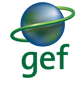 part i: project information	Focal Area  Strategy Framework and Other Program StrategiesProject description summary confirmed sources of Co-financing for the project by name and by typePlease include evidence for co-financing for the project with this form.Trust Fund  Resources Requested by Agency(ies),  Country(ies) and the Programming of Funds +includes total of US$ 219,000 of Climate Change allocation under the marginal flexibility approach.                            a ) Refer to the Fee Policy for GEF Partner Agencies Project’s Target Contributions to GEF 6 Core IndicatorsUpdate the relevant sub-indicator values for this project using the methodologies indicated in the Core Indicator Worksheet (as used in GEF 7 Endorsement template – Annex E) and aggregating them in the table below. Progress in programming against these targets is updated at mid-term evaluation and at terminal evaluation. Achieved targets will be aggregated and reported any time during the replenishment period. There is no need to complete this table for climate adaptation projects financed solely through LDCF and SCCCF.Notes 3. Assisted and natural forest regeneration in all three Trial Landscapes. It is expected that the Project will result in restoration of about 15,000 ha of moderately degraded Tropical Dry Forests (6000 ha in Trial Landscape 1 and Trial Landscape 2 and 3000 ha in Trial Landscape 3), 5900 ha of degraded “Tropical Dry Forests” (2950ha in TL1 and 2950 ha in TL2), and 100 ha of degraded Mangroves in TL3).  More details in Prodoc Annex B.  4.  20,043 ha of potential Elephant Corridors, Environmentally Sensitive Areas (ESA), and Forest Plantations; and 50,506 ha where reduction of negative impacts on biodiversity and environment are expected in forest management, agricultural practices and nature-based tourism; More details in Prodoc Annex B and Prodoc Annex Q5. 46,467 ha of proposed conservation areas including at least 32,527 ha of seagrass meadows and 250 ha of mangroves.  More details in Prodoc Annex B and Prodoc Annex QIndicator 11 - beneficiaries (in both monetary and non-monetary ways) foreseen at the Focal Village Cluster level, who are participants in livelihood-focused project and private sector partner interventions that follow on from the land-use plans developed under Outcome 3Indicator 6, GHG emission mitigated is estimated as follows:Project TaxonomyPlease refer Annex F. part ii:  project justificationA. describe any changes in alignment with the project design with the original pif A.1. Project Description. 1) Global environmental problems, threats, root causes and barriers to be addressed.The environmental problems, the root causes and the three main barriers to be addressed are well described in the PIF (pp 5-10) and Section 2.3 of the Prodoc. The Project's Theory of Change (Prodoc Annex K) summarizes the problems and underlying causes or drivers in separate diagrams for each sector to be addressed by the Project.  In summary, the project is faced with the following drivers that advance or maintain biodiversity loss in the sectors of agriculture, fisheries, tourism and forest management.  Overarching emphasis on economic development;High demand for natural resources; Unsustainable fishing and farming practices; Many people living from day to day without financial reserves; Government agencies acting independently of each other;Government subsidies that lead to excessive fertilizer use; Development projects acting in isolation;Insufficient levels of knowledge and skills related to mainstreaming of biodiversity into tourism and integrated natural resource management;Inadequate levels of law enforcement related to natural resource management;Complex local government arrangements, with some sectors devolved, some administered from Colombo; some officials elected locally, and others appointed centrally;Social tensions and feelings of instability related to resettlement, land tenure, and events during and following the war;High proportion of female headed households; Absentee entrepreneurs exploiting local people through loans and bad contractual arrangements; andRecent political instability linked to disputed powers of the executive presidency.2) Baseline scenario or any associated baseline projects.The baseline scenario is described in the PIF (p14) and remains valid as of the PPG phase. The Prodoc (Section 2.3, p.9) provides additional details. The overarching emphasis on pursuit of economic growth encourages government, residents and developers to make rapid capital out of natural resources and to promote consumptive and non-consumptive methods of exploitation that, although perhaps successful elsewhere, have not been adequately tested under local conditions. And people in many areas are so poor that they engage in destructive activities that have long term costs, simply to survive in the short term. This is leading to loss of biodiversity, and reduction in the productivity of the natural environment.  Encroachment of state land for cultivation, infrastructure development, and sand mining reduces biodiversity and fragments habitats. Killing of wildlife (in retaliation for crop raiding or livestock predation), and the overuse and misapplication of agrochemicals threaten biodiversity and ecological integrity.  Permissive government policies regarding encroachments, overlapping and conflicting actions by different government agencies, political interference, and commercialization of rural economies, contribute to such environmental damage. Weak management and governance of fisheries is leading to the overexploitation of marine resources, including damaging levels of bycatch, and the degradation of coastal ecosystems. Environmental damage has resulted from over-visitation by tourists, particularly at coastal sites and in national parks.  Government policy calls for a substantial increase in foreign tourist arrivals, an increase in per capita expenditure,.   Sri Lanka has designated 30% of its land as protected areas (the highest national coverage in Asia) , but protected areas, although vital, are insufficient, and habitat destruction and degradation are putting at risk the connectivity of suitable habitat - particularly important for megafauna such as elephants, bears and leopards.   The risks of global climate breakdown are well known by government and are the basis for a number of different projects and programme, but there is room for improvement in the way that climate change considerations are taken into account in decisions on natural resource management and economic development. The PIF envisaged mainstreaming within Environmentally Sensitive Areas, a category of protection being developed under the parallel GEF-UNDP-GOSL “Enhancing Biodiversity Conservation and Sustenance of Ecosystem services in Environmentally Sensitive Areas”, referred to here as the GEF5 ESA project (see PIF p20),  but the concept, the management regime and the mechanisms of protection in ESAs are still under discussion. The aim of the ESA project is to safeguard biodiversity in multiple land use areas through the operationalization of Environmentally Sensitive Area, as a new land use governance designation to mainstream biodiversity considerations into development in areas of high conservation significance. It was expected that the ESA would have been established in law and practice and that the (Managing Together) Project would demonstrate mainstreaming of biodiversity into natural resource management within newly designated ESAs. Progress on the GEF-5 ESA project has been slower than planned. The October 2018 Mid-term Review recommended further clarification among all stakeholders of the concept of the ESA. Under these circumstances the MT Project has selected an area of high conservation significance for demonstration of mainstreaming in the North Central and Northern Provinces. The two projects will collaborate closely, and once use of the ESA has been approved as government policy, the (MT) Project will include the ESA designation as one of the options for management in its landscape design approach to biodiversity conservation.Mainstreaming biodiversity has been attracting increasing attention in government and donor-funded projects. The PIF (p20) mentions a few of these, and since the PIF was written a number of additional projects have been initiated, including the UNEP-GEF-GOSL "Healthy Landscapes: Managing Agricultural Landscapes in Socio-ecologically Sensitive Areas to Promote Food Security, Well-being and Ecosystem Health" project which operates in the selected (MT) Project landscape. Projects that advocate and practice mainstreaming are an important part of the baseline scenario but just as important for the MT Project (see Prodoc Section 4.2, pp.32-36) are projects and programmes focused on development of single sectors, notably the ADB/Fisheries Department Northern Province Sustainable Fisheries Development Project, which could benefit from close synergy with the MT Project in improvements to their considerations of biodiversity. Table 2 in Section 4.2 of the Prodoc summarizes 16 baseline projects, one or two recently completed.  3) Proposed alternative scenario, with brief description of expected outcomes and components of the projectThe context of the Project within the Biodiversity and Land Degradation Focal Area and Sustainable Forest Management Objectives and Programmes are as in the PIF and listed under Part IA above. The PIF (p21) summarizes the contributions the Project will make in some way towards the Aichi Targets 1,2,3 7, 10 and 11. The summary of the GEF Scenario in the PIF (p 20) remains valid and will be implemented in compliance with the general principles of project management and implementation developed during the project preparation phase (Prodoc Section 3.6, pp.20-21). A deliberate decision has been made to operate within existing policy and institutional frameworks and to be wary of guaranteeing results under Project outcomes that depend on institutional and individual decision making outside the Project. Detailed and long-term participatory planning with local communities and local governments will produce land-use plans and overarching landscape designs for conservation that the Project will not preempt by requiring specific results.   Although the baseline, the barriers, and the alternative GEF scenario presented in the PIF stand, the project preparation team have made some changes to the components and the expected outcomes of the Project. The GEF alternative scenario is basically that biodiversity will be considered routinely in government policy and decision making and that the results of this "mainstreaming" will be reflected in the nature of local livelihoods and in the level of threats to wild species and habitats.  Decisions were made during the Project Preparation Phase to make a few changes from the PIFi) The ESA designation is not yet established in policy (see above under A1 (2)) so the Project focus has moved from the ESA (as in the PIF) to the wider landscape in areas that have ecological significance but have yet not been designated as ESAs. It is expected that under the guidance of the GEF-5 ESA project, the ESA designation will be established in law before the end of the MT Project and in that case the ESA designation will be available as an option in the Project's landscape designs. (ii) The scope of the Project has been widened in that interventions in areas where fishing is a main livelihood are much more explicit than in the PIF.(iii) The PIF had three components and the Prodoc has four. There has been some rearrangement of Outputs but all but one of the PIF Outputs has been subsumed under the new arrangements of Outcomes in the Prodoc. The changes involve Outcomes 2 and 3. The PIF dealt with natural resource management plans and interventions at the ESA and the community levels under Outcome 2, and dealt with tourism plans and interventions at the ESA and the community levels under Outcome 3. The Prodoc considers tourism and natural resource management together - at the landscape level (equivalent of ESA - see (i) above) in Outcome 2 and at the community level in Outcome 3. An additional Prodoc output (Output 4) covers monitoring and dissemination of knowledge. Annex G gives full details of the changes, comparing each PIF and Prodoc component, outcome and output.4) Incremental/additional cost reasoning	The Project will contribute to the conservation of global biodiversity both in the Project landscape and nationally. The PIF (p6)  and the Prodoc (section 2.1, 2.2, p. 8-9) describe the global importance of the biodiversity of the overall Project landscape, the three Trial Landscapes and the whole country. The Project's Theory of Change (Prodoc Annex K) sets out the baseline and the baseline drivers and deals with each production sector and tourism separately. Without the Project there would be continuation of decline of biodiversity as shown in the PIF (pp7-10) and the Prodoc (section 2.3, pp.9-10 and Annex K). Important conservation work is being done, particularly in protected areas, and funds are being made available to enhance this. Over exploitation of natural resources that threatens biodiversity and sustainability of ecosystems and is driven by an overriding emphasis on economic development on the one hand, and rural poverty on the other. Damaging practices in agriculture, fisheries and tourism are well publicized but they persist. Government expenditure on enforcement regimes outside protected areas is high, but results are poor. The Project will contribute incrementally in two major areas. First (Outcome 2, p.25) the Project will address the needs for coherent planning that bring together agencies to coordinate programmes of action that are at times conflicting, and will demonstrate the benefits in the overall landscape (this encompasses protected areas) of a spatial design approach to conservation planning taking into account the impacts of different land uses.  Second (Outcome 3, p.28) planning and community empowerment under the Project at the village level will lead to livelihood-focused interventions that link that community level to the overall landscape. The Project has four years and will have expert staff based full time in the Project landscape throughout that time to facilitate joint planning and building of knowledge, understanding and trust. This is a clear increment over what government and NGOs are currently doing.     The Prodoc (Section IX, p.64) shows the agreed co-finance. GIZ will carry out community conservation planning near to the Wilpattu National Park (see Prodoc Annex IX). The Northern Province Sustainable Fisheries Project (see Prodoc section 4.2, pp.32-36) plans various livelihood-focused interventions and the MT Project will add incrementally to this through contribution of biodiversity expertise. The World Bank's ESCAMP (see Prodoc 4.2, p.32) is working on livelihood-focused interventions to alleviate problems caused by elephants and humans living in proximity to each other, and such interventions will be coordinated as co-finance with the Managing Together Project. The Project is in an excellent position to contribute biodiversity expertise to other projects and programmes including those involved in irrigation and dams within and near the Project landscape (Prodoc 4.2).Under Outcome 1 the Project will contribute its expertise to institutionalization of in-service and pre-service training in mainstreaming and landscape approach to conservation. Under Outcome 4 a major programme of dissemination of knowledge and lessons learned will draw attention to the benefits of a relatively simple change in approach to that way biodiversity is considered agriculture, fisheries, tourism and forestry. A key part of the Project's selected approach is to work within current policy, but as it becomes clear what changes in policy - and of course practice - would be useful, recommendations will be put forward and lobbied for at provincial and central government levels (under Outcome 1).  The estimates of baseline and incremental funding (including co-finance) from GEF and from other sources towards the two major global biodiversity results (represented by core indicators) that the Project will achieve are shown in the Table (Annex H). 5) Global Environmental BenefitsIn an area of high global biodiversity significance in northern Sri Lanka (see PIF p6 and Prodoc section 2.1, 3.3) the global environmental benefits of the Project as measured by the GEF Core Indicators can be summarized as:Improved management of 70,549 ha of land, including forest and agricultural land in three demonstration areas (Trial Landscapes) in coordination with 42,182 ha of existing protected areas within those landscapes;Improved management of 46,467 ha of marine habitats, including coastal mangroves and sea grass beds in one demonstration area (Trial Landscape/Seascape);17,781,160 t CO2eq benefit by avoided deforestation & increased sequestration over 20 years 3,200 people (approximately 50% of which are female) in receipt of targeted support and/or use resources that the Project maintains or enhances.For further details see Prodoc Project Results Framework (Section VI) and Prodoc Annexes B, Q and W. 6) Innovativeness, sustainability and potential for scaling up.InnovativenessThe main innovations in the selected Project approach (Prodoc 3.2, 4.1) involve in some cases taking a step backwards from practice in some recent projects, to a long and patient approach engaging with local governments and communities as deliberate choice, to utilizing the best science in analyzing landscape and community level options for biodiversity management, even if the solutions may be counter to widely held beliefs of what is good for biodiversity. For example, it may be better for biodiversity to engage in intensive agriculture in certain parts of a landscape if that can free up land for protection in another part: whereas some people believe that in an agricultural landscape low impact agriculture throughout brings the highest biodiversity benefits. Although the Project is not specifically focused on global climate change, it is essential that project implementation is flavoured with global climate change from start to finish in all activities and discussions whether in Colombo, a District centre or a Focal Village. When it comes to decisions on livestock herding for example, the discussions around planning this at the landscape scale under Outcome 2, and the village level under Outcome 3, will include considerations of the carbon costs of livestock herding and the costs and benefits of allocating land for livestock products or plant-based food and other products. Similarly every effort will be made to run the Mannar Project office and the village level premises in an environmentally friendly way as an example to all interlocutors and stakeholders.   The current planning approach (baseline scenario) is typically through single institutions with stakeholder input as part of the process, whereas the landscape conservation design approach to be implemented by the project involves multiple institutions and is stakeholder-driven. It is holistic and value-driven and guides collective decision-making and action across jurisdictions and sectors resulting in a "living" product determined by the stakeholders and updated from time to time via text, maps, data, strategic plans, decision support tools and cooperative agreements.   A major focus on coordinating donor investments in environmental and biodiversity conservation in the Project area will focus all efforts in the most efficient way, and will identify synergies, such that technical and organizational expertise and influence will be shared between projects and programmes taking advantage of the relative strengths of each project/programme. Landscape scale planningThere is considerable experience in landscape scale community-centred approaches to natural resource management, but surprisingly few useful generalizations emerge. A lot depends on specific circumstances. One of the main lessons learned is that achieving lasting change in landscape management takes longer than the typical project duration of 3-5 years. Reid et al (2016) urged practitioners to monitor and document carefully inputs, short-term outcomes and long-term performance. Steps will be taken to ensure both continuity and monitoring after the project ends, and project staff, instead of merely visiting from time to time, will live and work full time in the Project landscapes throughout the whole duration of the Project. Policy changes also take a long time to achieve, longer than the normal duration of GEF projects, so the Project will deliberately not spend time on policy development early on. Lessons learned from earlier projects such as this one in Sri Lanka and elsewhere show that it is easy to get bogged down in technical papers and policy discussions "upstream" at the expense of making progress in understanding, capacity building, support and action in the field and at community and local government levels.    Conditions are favourable for implementing this Project (Prodoc section 2.3 and Annex K). There is wide realization among government officials that environmental degradation is accelerating; increasing concern among some sectors of the public about the state of environmental governance, including possible links to early deaths of rice farmers from chronic kidney disease of unknown etiology: a large number of keen green movements and organisations: demand for wildlife tourism that does not damage biodiversity or the ecology: Sri Lanka's status as part of a global biodiversity hotspot with high endemism: traditions of a sustainable waste-free rural lifestyle that still persists, especially in the North; a large number of rural development/ irrigation/ agriculture/conservation/fisheries projects and programmes with which synergies can be established: and enthusiastic responses both at central and local government levels to the briefings and consultations on the project to date. The northern region of Sri Lanka is a particularly good place to pilot "mainstreaming". Population densities are lower than in the south and because the area was a war zone for 26 years until 2009 there has been less economic development than in the south. Tourism is particularly under-developed in comparison to the south, where considerable environmental damage has been reported (see Prodoc 2.3), and it is an opportune time to get environmental and biodiversity concerns taken into account routinely in regulation and practice of the industry. On the other hand, the post-war situation brings its own complications to the establishment of effective joint community and government planning mechanisms. The overall ToC (Prodoc Annex K) summarizes some of these constraints, including disputes over land tenure as a result of people being resettled on land subsequently reclaimed by returning residents who had been displaced by the war. Loss of title deeds, and a high proportion of households headed by war widows who sometimes have difficulty in proving ownership of land, add to the complications. Rather than ignoring such constraints, the Project will take them into account, carrying out its participatory community-based planning assiduously through expert staff resident in the Project landscape.Reduced national level policy aimsSome projects have ambitious policy aims that prove impossible to achieve within the project timeframe and beyond the control of an individual project. The selected approach departs from the model presented in the PIF in that it avoids trying to change much in the administrative systems and policy fields but rather works within or modify existing systems. This Project aims to concentrate efforts on producing results under the existing legislative and institutional environment, will make recommendations where appropriate for changes in the future, and will seek public and governmental feedback on those recommendations towards the end of the project. Biodiversity and environmental conservation committees and institutions that are effectively project creations often tend not to survive much beyond the end of projects that created them, unless they are included formally in government structure with their own guaranteed funding for provision of resources including space, equipment, personnel, and travel and administrative costs. Even if new institutions may be preferable in theory, practical constraints favour modification of practices within existing processes, land designations and institutions as they have more chance of becoming permanent.  The project aims to have the results at both Focal Village and Trial Landscape levels fed into revisions of the five year District Development Plans.  In that way the results feed directly into the customary processes of government, rather than under a standalone strategy. Current policies and laws do not constitute a barrier to mainstreaming of biodiversity into land-use planning and natural resource management in Sri Lanka. Indeed, a considerable amount of work has already been done in this field in agriculture, forestry, fisheries and tourism. The MT project will therefore focus first on demonstrating what can be done under current policies and laws to achieve the Project objective in selected areas and will then work upstream to incorporate recommendations for changes in policy and legislation arising from the project, including the possible application of the ESA management category to sites within the Project landscape, depending on the criteria agreed in due course for establishing sensitive areas under the ESA category of protection, or, potentially, ecological redlining. So Project targets for multisectoral achievements are limited to what is possible without structural changes in institutions and new policies. On the other hand, the Project will make clear recommendations for institutional and policy changes required in the future, and if possible will set these changes in motion through lobbying for them with government.  Other models were considered, such as declaring the Trial Landscapes as Special Management Areas. These are available at present under the Coastal Conservation Department, so the category would have to be extended to terrestrial and inland areas. However, reviews of the performance of SMAs, particularly after donor projects featuring them have ended, are not promising.  The ambition, in the SMA concept, to bring about a sharing of authority and control in coastal management has not quite worked out in practice, partly as a result of problems with representativeness,.  However, the main reason for selecting the Trial Landscape approach, with no special management area designation, is that mainstreaming of biodiversity conservation into governance in through an integrated landscape approach is something that should become routine in all places, whether with globally significant biodiversity or local biodiversity only. So finding a mechanism to establish this over the landscape will have much wider significance than developing yet another model for a restricted area.  By practicing the landscape approach to planning and then feeding the recommendations into the standard Land Use Plans and Five Year District Development Plans the project has a much higher probability of making long lasting impacts.  Comprehensive consideration of the drivers of environmental damageThe project's Theory of Change (ToC) identified damage to species and habitats from agriculture and fisheries as threats to biodiversity, the underlying causes being that large numbers of people are seeking incomes and subsistence from unsustainable practices. Contributing factors lie in post-war community tensions, some related to land tenure disputes, and gender pay differentials and social status. The project will address incomes and subsistence requirements through livelihood analysis as part of its community-centred approach. However, true to the principles of landscape conservation design it is a mistake to specify precisely what will be recommended in terms of livelihoods in the sectors addressed by the project. So rather than specify actions and outputs in agriculture, fisheries, tourism, and forestry and wildlife, the Prodoc presents options for these, for discussion with communities and government agencies during the project itself.  Full funding of these plans and strategies will not be possible under the project, but substantial funds will be applied for implementation and the project will engage with local government, the private sector, and other government and donor funded projects and programmes to leverage additional costs of implementation.   Patient engagement through resident experts in participatory planningThe Project will establish a landscape and seascape approach to natural resource management that yields a robust, complex, interconnected network of protected, conserved, productive, unproductive, and developed lands that facilitates sustainable livelihoods and decreases damaging livelihood practices. Landscape conservation planning and implementation has been done in the past mainly top-down and less frequently bottom-up, but preferable and increasingly common systems of governance for landscapes are hybrids of community-centred, cross-sectoral and multi-level government.  Landscape planning is not a fixed process, but rather an outlook to achieve holistic consideration of social, economic and ecological complexity, subject to unexpected feedback, and impacts, often delayed. Of the ten key characteristics of the landscape approach proposed by Sayer et al. (2013)  the following are the most pertinent in this project: continuous learning and adaptive management; focusing first on easy-to-reach intermediate targets; working at multiple scales (community-based and up to local government levels and higher); equitable engagement of stakeholders; transparency in process and rights and responsibilities of participants; strengthening capacity of stakeholders; and participatory monitoring.  At the village level the project will follow participatory methods such as described by Bello et al (2016) talking with local people patiently, first asking them how they themselves want to plan their land use, and then including biodiversity conservation objectives as relationships are formed and the project is able to explain the benefits. The project will reach common understanding with local communities and local government through a slow but steady process of dialogue and discussion. Patient listening to the concerns and interests of people in local communities and local government will lead on to establishing genuine dialogue. Once common ground has been established the next step will be to ensure that the objective and scope of the project are fully understood and accepted, and that false expectations of project results are not built up. Project staff at the beginning, and throughout, will concentrate on listening and learning, accepting differences and building mutual trust, dialogue to challenge own and others' assumptions and build common ground and shared assumptions, and advocacy for, and discussion of, project objectives and outcomes, and desires, aspirations and needs of local people and government.  The MT Project aims to reduce encroachment on forest land through mechanisms that can lead to income from either certified brands of agricultural crops or NTFPs or from sustainable tourism enterprises that make use of land set aside for biodiversity. Community involvement has the potential to slow, stop or reverse the decline of biodiversity but only under the right conditions. Security of land tenure (or use or management rights) is an important requirement for successful biodiversity conservation by communities, and this requires attention from the project even though lack of clarity in this respect represents a widespread and intractable barrier.  Schemes are liable to founder in the absence of confidence that the resources will remain with the community in the long term.  Co-management may work well under certain circumstances. These include a smallish, well defined community, an interested and highly motivated set of government officials, official enabling policy, and a basic robust law enforcement regime to back up community agreements more generally adhered to as a result of peer pressure. Outsiders have to be considered too in formulating conservation solutions.  The project will avoid telling the local people what it would like them to do, or organizing them into cooperatives, but will work towards sustainable solutions through learning, dialogue and patient discussions in and out of formal meetings. Experience with integrated conservation and development projects has shown that the best results have been under arrangements that mix government and community involvement. The project will employ specific mechanisms for public and local government consultation and collaboration tailor-made for each of the six Focal Villages or Village Clusters. Formal workshops will play a role, but the emphasis will be more on short, regular and sustained interactions with stakeholders at GND, DSD, and District levels for the duration of the project. The Project will engage staff who will be permanently based in the Trial Landscapes to interact with local communities and government and to facilitate collaboration with the private sector, particularly in the field of tourism. The project will be working mainly in a decentralized (whether formal or by default) policy and legislative environment in and around the three Trial Landscapes.  Prodoc Annex V illustrates the complex nature of Sri Lankan local government with some officials elected locally and others with staff answering to central government.  Many powers, such as setting and ensuring compliance with national environmental laws, priorities and standards, and approving large infrastructure and development projects lie with central government and have not been devolved.  Tourism is one sector that has not been devolved.  The Project's approach is to involve central government institutions throughout: in seeking feedback on project reports, in capacity building in different sectors, in drawing up recommendations for possible policy changes in the future (see below), and in developing synergies with governmental and private sector development projects and programmes in the project landscape. Reid et al (2016) urged practitioners of the landscape approach to monitor and document carefully inputs, short-term outcomes and long term performance. Monitoring the results after the project ends is particularly important to guide landscape planning initiatives worldwide: many have been implemented but data on long term impacts are sparse. It should be possible to achieve the objective of strengthening protection of biodiversity within the 48 months allowed, but it is necessary to follow up after that to measure actual impacts on biodiversity. Role of livelihood-focused interventions under the ProjectThe project aims to reduce the prevalence of activities deemed to be environmentally damaging through livelihood-focused interventions that establish a clear link to biodiversity conservation. The project will avoid using the term "alternative livelihoods" because of three flawed assumptions that underlie most alternative livelihood projects that seek to substitute damaging livelihood practices with alternatives that provide at least equivalent benefits. The first flawed assumption is that providing alternatives will reduce people's needs or desires to exploit natural resources. This rarely holds, as the alternatives become supplementary sources of income and that income may even subsidize the original damaging practices through allowing purchase of more efficient equipment for example. The second is that communities are homogeneous: they are frequently not, and especially so in the Trial Landscapes, so it is important to generate benefits for the "right" people - those who, collectively, are most heavily exploiting the target resource. The third assumption is that targeting interventions at some individuals will scale up to population-level reductions in impacts on natural resources. Change at one level does not automatically translate into change at higher levels. What can be done under livelihood interventions is to build good community relations and develop strategic and innovative approaches to payments for ecosystem services, and distribution of benefits from those like tour companies, and fishermen, who are profiting from a public good. In an analysis of 34 livelihoods-focused conservation projects, empowerment, security and social network development were more significant short-term outcomes than income generation. The project will provide or facilitate technical support and partial funding for livelihood-focused interventions, and in principle will require contributions in cash and/or in kind from local communities and/or local governments.  In tourism development in particular, private sector engagement has already begun, and the project will ensure that such engagement is fair and equitable to local communities.  Rigorous environmental assessments for project interventionsDuring both planning and implementation potential and actual environmental, social and biodiversity impacts, both positive and negative, will be assessed. It is extremely difficult to predict impacts, especially indirect ones, as they arise from complex interactions and require understanding and analysis of human behaviour, administrations, politics, economics, biology and environmental science.  The project's approach will be to require such assessments for actions undertaken in the name of conservation, just as much as those undertaken for economic development. Raising income levels per se will not necessarily lead to an overall reduction in activities that damage biodiversity.  Certain people may change their behaviour, but project interventions must look at all ramifications of proposed schemes.  So for all interventions there will be assessment of likely impacts not just on target species (harvested species for example) but also on associated species and on ecosystem services. Impacts can be direct or indirect through changes in the socio-economic conditions of "target beneficiaries"Sustainability and potential for scaling-upA summary of the mechanisms under all Outcomes to report Project results and methods widely, to make recommendations for changes in policy and practice (see immediately above) and to inspire others through example and demonstration to adopt Project approaches, is given in the Prodoc (section 4.7, pp.43-44)The changes achieved under the project in mainstreaming and the landscape approach to biodiversity conservation in the Trial Landscapes, if effective and well-publicized, will lead to wider adoption of similar practices throughout the project landscape. In due course, as the benefits become clear, it is expected that the landscape approach will be replicated elsewhere, supported, where necessary, by the development of new policy and administrative arrangements (see above and Prodoc 4.7). The intention is that demonstrations of modifications to livelihoods, for example through establishment of tourism ventures reliant on intact wild biodiversity, will provide stimulus for dissemination and replication.  However, this will require collaboration on a large scale between agencies and between and within communities. Examples of schemes that have been successful in this area, such as the one that benefits local villagers in areas adjoining the Chitwan National Park in Nepal.General principles of Project management and implementation (Prodoc section 3.6, pp.20-21) illustrate how the project is aiming for innovativeness and sustainability, including through scaling up. Adaptive management will react quickly to opportunities, difficulties and emerging threats during the course of the project.   holistic landscape.  Other features include:Decentralized and holistic planning and management at the community and local government level without getting bogged down in policy development,The support of local people gained through permanent Project presence in the Trial Landscapes Addressing social issues as far as feasible through, for example, representations to relevant government agencies,A focus on tangible results that can be demonstrated during the project and employed to encourage replication and policy change subsequently,Attention to representativeness in community engagement and identification of people genuinely interested in undertaking new enterprises that provide not only incomes and resources, but long-term ecological sustainability,Engagement with rural development projects that do not focus specifically on biodiversity but that would increase sustainability of outcomes from biodiversity conservation inputs provided by this Project.The Project scope is narrow enough to achieve results during the project period, and wide enough to have continued impact after the end of the project. The Prodoc is not over-prescriptive, thus allowing for adaptive management and maintaining flexibility in activities. Although the planning procedures are laid down, care has been taken to allow flexibility in the activities to come out of the planning: to do otherwise would have been to discount the importance of the consultations and planning. However, options for activities in line with the project objectives and thought to be promising ways of linking biodiversity conservation with livelihoods, are presented in the ProDoc (Annex Z). The Project will develop modules for pre-service and in-service vocational training as this can be done within existing frameworks. Training under the project will whenever possible and appropriate be done through an institution under a "training of trainers" and indeed "establishing curriculum" approach, so that the training will be available after the project has been completed.  There will be some cases in which an institutional setting for training will not be practical, and in such cases agricultural and fisheries extension officers will be trained to deliver the training again when necessary. The proposed CADEC training centre to be set up under the Northern Province Sustainable Fisheries Project (Prodoc 4.2, p.32) will be supported by the MT project in course development and delivery, and modules will be designed for existing vocational pre-service and in-service training institutions to familiarize students with the concept and practice of mainstreaming biodiversity and ecosystem services. Training will be focused strictly on requirements, with a training needs analysis done early on for the planning phase and for more specialist training a second TNA will be completed after the landscape plans have been completed. Training within institutions will focus on topics that have immediate relevance to the trainees' work.  Selection of trainees is important too: one cannot teach anyone to become a trainer: aptitude and interest are essential requisites.   Changes to the national educational curriculum in schools will neither be achievable nor attempted under this project, although recommendations will be made in this regard.  Project activities in local schools, meanwhile, will provide immediate benefits and support for the livelihood-focused interventions in the Trial Landscapes and Focal Villages, as well as lessons for eventual wider application.  The project aims to show how a landscape approach to natural resource management can be applied for the long-term benefit of people in such a way that publicity becomes to an extent self-generated by participants and the media. Politicians and government officers, in particular central government officials, and donor agency senior management staff are busy people, so in selection of interventions the project will consider, among other factors, ease of access for demonstrating progress (or otherwise) to visiting officials.  A.2. Child Project?  If this is a child project under a program, describe how the components contribute to the overall program impact.  N/AA.3.  Stakeholders. Please provide the Stakeholder Engagement Plan or equivalent assessment. See Annex F of Prodoc.  In addition, provide a summary on how stakeholders will be consulted in project execution, the means and timing of engagement, how information will be disseminated, and an explanation of any resource requirements throughout the project/program cycle to ensure proper and meaningful stakeholder engagement. See Prodoc Section 4.4 (pp.41-42)Select what role civil society will play in the project:Consulted only; Member of Advisory Body; contractor; Co-financier; Member of project steering committee or equivalent decision-making body; Executor or co-executor; Other (Please explain)      A.4. Gender Equality and Women's Empowerment. Provide the gender analysis or equivalent socio-economic assessment. (See first part of Prodoc Annex G for gender) Does the project expect to include any gender-responsive measures to address gender gaps or promote gender equality and women’s empowerment? (yes  /no) If yes, please upload gender action plan or equivalent here. See Gender Action Plan in second part of Prodoc Annex G, and also Gender Stakeholder Engagement Plan in Prodoc Annex F)If possible, indicate in which results area(s)  the project is expected to contribute to gender equality:  closing gender gaps in access to and control over natural resources;  improving women’s participation and decision making; and or  generating socio-economic benefits or services for women. Does the project's results framework or logical framework include gender-sensitive indicators? (yes  /no)A.5 Risk. Elaborate on indicated risks, including climate change, potential social and environmental risks that might prevent the project objectives from being achieved, and, if possible, the proposed measures that address these risks at the time of project implementation.(table format acceptable): Please see Prodoc Section 4.3, Table 3 (project Risk Log, pp.36-39) and Annex E (SESP).A.6. Institutional Arrangement and Coordination. Describe the institutional arrangement for project implementation. Elaborate on the planned coordination with other relevant GEF-financed projects and other initiatives.See Prodoc Section VIII (pp.57-63)A.7 Benefits. Describe the socioeconomic benefits to be delivered by the project at the national and local levels. How do these benefits translate in supporting the achievement of global environment benefits (GEF Trust Fund).The objective of the Project is to change the way that biodiversity is considered in routine decision making and action in natural resource management and tourism. It is well known now, that economic activity ultimately depends on biodiversity and natural ecological processes and the long term socio-economic benefits are therefore contingent on not harming the environment. The Project, although not primarily set up to provide socio-economic benefits, will demonstrate that mainstreaming and a community-centred ecosystem based approach (PIF title) can provide such benefits and indeed are vital in the long term to avoid break-up of ecosystems and societies. In the short term livelihood-focused interventions under the Project will provide opportunities for learning and incentives to reduce damaging practices. It would be a mistake to raise expectations of financial benefits. Although it is expected that local residents in Project focal villages will gain monetarily from livelihood modifications and from payments for ecosystem services instigated under the Project, many such benefits may not be realized until after the Project has terminated.  However, it is expected that in terms on non-monetary benefits there will be greater progress in areas such as community involvement and feeling of empowerment, particularly in traditionally marginalized sections of society. In the long term there will of course be socioeconomic benefits nationally if the principles of mainstreaming are replicated and established as accepted policy and practice. A.8 Knowledge Management. See Prodoc Sections 4.1 (under Outcome 4) and 4.7 (pp.43-44) with regard to plans to disseminate experience of the project - methods, obstacles, progress, results and outlook - through a wide range of approaches including print, online, radio and TV, talks and meetings, a mobile educational unit (minibus or 4WD), visits to project sites by public and government, visits arranged to protected areas under the Project. With regard to learning from other projects and, most important, contributing knowledge and expertise to other projects, see Prodoc Sections 4.1 (under Outcome 1) and 4.2. The project will seek synergies with other projects, large and small, in order to expand opportunities for mainstreaming of biodiversity conservation and sustainable practices into sectoral decision making and action. The US$201 million Northern Provinces Sustainable Fisheries Project (NPSFP) (Prodoc 4.2) is particularly important here. The MT project will contribute landscape/seascape planning expertise and ecological knowledge for the much larger alternative livelihoods, construction, hatchery and training components of the NPSFP. The project will work closely at the operational level with individual projects active in the same geographical areas or seeking similar or relevant objectives and outcomes in different areas. The Wilpattu National Park and Influence Zone project management, and NPSFP management will meet monthly with MT project management, either jointly or separately to coordinate activities and exchange information and ideas, and inter-project meetings will be arranged with additional projects, programmes and private sector enterprises as required for smooth operation and maximum learning and synergy. This collaboration will be regardless of whether the projects or programmes are specifically targeted on biodiversity. The project will strive to engage with all poverty alleviation and rural development projects and programmes, both government and donor funded, operating in the project landscape (and indeed with the parent agencies themselves at national level in Colombo). Many such projects and programmes work on what they call "alternative livelihoods", and additional sources of income for local people: the MT project aims to influence the types of business activities that are promoted and to work together with those projects to ensure that they at least do no harm to biodiversity and that they preferably contribute to biodiversity conservation. In addition to more formulaic meetings to report progress, the MT project will convene meetings focused on specific themes that bring together not only department heads but also all relevant projects and programmes in order to increase communication and the effectiveness of each individual project and programme.  These meetings will build on the inter-project collaboration at the operational level, and generate feedback and ideas from a wider range of projects and programmes.  The project also aims to contribute to biodiversity conservation through engaging with donors that support poverty alleviation and rural development projects and programmes. There is great potential for improvements in mainstreaming of biodiversity over whole donor agency programmes, as opposed to working locally at the individual project or programme level.  The MT project takes the approach of seeking collaboration with national and international partners in order to benefit both from local knowledge and steady input of international best practice experience.  Universities, research institutions, conservation organizations, both national and international, will be approached for their inputs. The private sector too, will be invited to collaborate, for example on setting up community-based tourism ventures, and establishing better practices in existing hotels, guesthouses and tour activities that have impacts on wild species and habitats.    B. Description of the consistency of the project with:B.1 Consistency with National Priorities. Describe the consistency of the project with national strategies and plans or reports and assessments under relevant conventionsThe PIF (Section 6, p20) summarizes this adequately. The Sri Lanka National Biodiversity Strategy Action Plan was approved in 2016 and covers the important areas of biodiversity conservation, including the cross-sectoral requirements for action. The project will provide guidance in the field of mainstreaming for local implementation of the NBSAP and will contribute to provincial NBSAP implementation plans as they are prepared.C.  Describe the budgeted m &e plan:  PART iII:  certification by gef partner agency(ies)GEF Agency(ies) certificationGEF_CEOENDR_60ANNEX A:  PROJECT RESULTS FRAMEWORK ANNEX B:  RESPONSES TO PROJECT REVIEWS (from GEF Secretariat and GEF Agencies, and Responses to Comments from Council at work program inclusion and the Convention Secretariat and STAP at PIF).Relevant Comment from GEF Secretariat Response Matrix on PIF[25 March 2016]Annex C:  status of implementation of project preparation activities and the use of fundsA.  Provide detailed funding amount of the PPG activities financing status in the table below:
        annex D:  calendar  of expected reflows (if non-grant instrument is used)Provide a calendar of expected reflows to the GEF/LDCF/SCCF Trust Funds or to your Agency (and/or revolving fund that will be set up)Not required Annex E: GEF 7 Core Indicator Worksheet See Prodoc Annexes B2, B3, Q and W for further detailsAnnex F: GEF Project Taxonomy WorksheetANNEX G: changes to the original project concept and rationaleThe Table below summarizes changes made to the Outcomes and Outputs of the original PIF and the rationale for doing so. M These are discussed below:Project Title: Managing together: Integrating community-centered, ecosystem-based approaches into forestry, agriculture and tourism sectorsProject Title: Managing together: Integrating community-centered, ecosystem-based approaches into forestry, agriculture and tourism sectorsProject Title: Managing together: Integrating community-centered, ecosystem-based approaches into forestry, agriculture and tourism sectorsProject Title: Managing together: Integrating community-centered, ecosystem-based approaches into forestry, agriculture and tourism sectorsProject Title: Managing together: Integrating community-centered, ecosystem-based approaches into forestry, agriculture and tourism sectorsCountry(ies):Sri LankaGEF Project ID:GEF Project ID:9372GEF Agency(ies):UNDPGEF Agency Project ID:GEF Agency Project ID:5804Other Executing Partner(s):Ministry of Mahaweli Development and Environment (MoMDE)Submission Date:1st re-submission2nd re-submissionSubmission Date:1st re-submission2nd re-submissionApril 29, 2019August 9, 201930 Oct. 2019GEF Focal Area (s):Multi-focal Areas Project Duration (Months)Project Duration (Months)48Integrated Approach PilotIAP-Cities   IAP-Commodities   IAP-Food Security IAP-Cities   IAP-Commodities   IAP-Food Security Corporate Program: SGP   Corporate Program: SGP   Name of Parent ProgramNAAgency Fee ($)Agency Fee ($)317,937Focal Area Objectives/ProgramsFocal Area OutcomesTrust Fund(in $)(in $)Focal Area Objectives/ProgramsFocal Area OutcomesTrust FundGEF Project FinancingCo-financingBD-4 Program 9 Outcome 1: Increased area of production landscapes and seascapes that integrate conservation and sustainable use of biodiversity into management.GEFTF1,515,4187,935,000LD-2  Program 3 Outcome 2.1: Support mechanisms for forest landscapemanagement and restoration establishedOutcome 2.2: Improved forest management and/orrestorationOutcome 2.3: Increased investments in SFM and restorationGEFTF851,7243,200,000SFM-1 Program 2Outcome 1: Cross-sector policy and planning approaches at appropriate governance scales, avoid loss of high conservation value forests GEFTF587,74014,517,222SFM-3 Program 8Outcome 5: Integrated landscape restoration plans to maintain forest ecosystem services are implemented at appropriate scales GEFTF391,8263,600,000Total project costsTotal project costs3,346,70829,252,222 Project Objective: Strengthen protection of globally significant biodiversity through mainstreaming of conservation and sustainable practices into land use planning and sectoral decision making in forestry, agriculture and tourism sectorsProject Objective: Strengthen protection of globally significant biodiversity through mainstreaming of conservation and sustainable practices into land use planning and sectoral decision making in forestry, agriculture and tourism sectorsProject Objective: Strengthen protection of globally significant biodiversity through mainstreaming of conservation and sustainable practices into land use planning and sectoral decision making in forestry, agriculture and tourism sectorsProject Objective: Strengthen protection of globally significant biodiversity through mainstreaming of conservation and sustainable practices into land use planning and sectoral decision making in forestry, agriculture and tourism sectorsProject Objective: Strengthen protection of globally significant biodiversity through mainstreaming of conservation and sustainable practices into land use planning and sectoral decision making in forestry, agriculture and tourism sectorsProject Objective: Strengthen protection of globally significant biodiversity through mainstreaming of conservation and sustainable practices into land use planning and sectoral decision making in forestry, agriculture and tourism sectorsProject Objective: Strengthen protection of globally significant biodiversity through mainstreaming of conservation and sustainable practices into land use planning and sectoral decision making in forestry, agriculture and tourism sectorsProject Components/ProgramsFinancing TypeProject OutcomesProject OutputsTrust Fund(in $)(in $)Project Components/ProgramsFinancing TypeProject OutcomesProject OutputsTrust FundGEF Project FinancingConfirmed Co-financingComponent 1: Institutional capacity building, and enhanced cross-sectoral, trans-jurisdictional and donor agency co-ordination in planning, decision-making and actionTAOutcome 1: An enabling environment to mainstream integrated approaches into natural resource management in production sectors and landscapes. Key outcome indicators are:(i) The number of sectoral and vocational training institutions that have adopted modules on mainstreaming of biodiversity into natural resource management, tourism and other economic development (ii) Capacity of institutions as measured by the UNDP’s Capacity Development Scorecard (iii) Percentage of project recommendations for removal of perverse incentives and other changes in policy and institutional frameworks that have received support and are being followed up on at central government level Output 1.1: Draft ministerial directives and subsidiary agreements for special working arrangements between government agencies and administrations in the three Trial Landscapes. Ensures the background conditions necessary to achieve the Project Objective at the field level and subsequently to have the models established at the Trial Landscapes replicated elsewhere. Facilitation of administrative actions and mechanisms for cooperation across local government sectors and jurisdictions for the Project's landscape conservation design work, local land-use planning and livelihood-focused interventions. Output 1.2: Integrated Landscape Management and Mainstreaming Modules for institutions offering in-service and pre-service training of state employees. Training under the project will be done through existing institutions under a "training of trainers" and "establishing curriculum" approach. There will be a few cases in which an institutional setting for training will not be practical, and in such cases agricultural and fisheries extension officers will be trained to deliver the training again when necessary. Output 1.3: Coordination established/enhanced with relevant development projects, programmes, and public and private sector initiatives operating in the same geographical area. This will ensure a system of coordination in maximizing synergies, for eg. engagement with donor agencies regarding mainstreaming of biodiversity over their entire poverty alleviation and rural development programmes. Output 1.4: Recommendations and proposals for changes in policy, institutions or practice that will be required for replication of the landscape conservation design approach to mainstreaming to the whole Project landscape and nationally. Project will work within existing policy and legislation and serve as demonstration of the potential of the mainstreaming approach to biodiversity conservation at landscape scales. Towards the end of the Project recommendations for changes in policy and practice that would facilitate mainstreaming and landscape conservation design will be developed and advocated.  GEFTF282,633(BD: 95,133; LD: 67,800; SFM: 119,700) 2,800,000 Component 2: Design of landscape strategies for biodiversity conservation and sustainable livelihoods and upward integration into existing policyTAOutcome 2: Natural resource management, tourism and land use are guided by a strategic design for biodiversity conservation and sustainable livelihoods across multiple jurisdictions in three Trial Landscapes in the Northern and North Central Provinces.Key outcome indicators are: (i)  Area of High Conservation Value Forest that has been secured for biodiversity conservation under the strategic designs (ii)  Annual percentage of Minor and Major Permit applications in which biodiversity impact criteria used in decisions by Coast Conservation Department in Trial Landscape 3(iii)  Mean score (+/- SD) on a standard environmental/biodiversity impact assessment score card modified for the project, of tourism operations (a) marine-based (b) land-based in the three Trial Landscapes(iv)  Estimated amount of carbon (tCO2eq) forecast to be sequestrated per year over the twenty year period. Output 2.1: Public information and involvement programme designed and implemented across all Districts and Divisional Secretariats represented in the Trial Landscapes. Includes, among other things, excursions for members of the public to local protected areas, provision for a Mobile Education Unit that will travel around the three Trial Landscapes to develop a dialogue with people about biodiversity and ecosystem services and well-being, and the relationship between economic development and sustainability of livelihoods based on natural resources. The Project office will serve as a centre of excellence - a place where anyone who wants to know about biodiversity conservation and climate change, will be drawn to. Project will also work on capacity for public information and involvement, including resourcing. Output 2.2: Mechanisms for trans-jurisdictional and multi-sectoral consultations in the landscape conservation design process established and implemented. District and DSD Agriculture Sub-committees have been identified as appropriate starting points, and through them mechanisms will be agreed for cross-sectoral coordination within each hierarchical level, and trans-jurisdictional coordination across neighbouring jurisdictions at the same level, and between higher or lower jurisdictions. Output 2.3: Strategic conservation designs for each Trial Landscape for incorporation into government decision making and local development plans. This would include the whole process, from establishing scopes, forming teams, negotiating formal agreements for adoption of the designs, public involvement, research, analysis of threats and current policies, and development of management actions and institutional responsibilities for their implementation and for provision of resources. Output 2.4: Guidelines for mainstreaming biodiversity conservation into natural resource management, tourism and land use planning. Clear, concise guidance with a focus on mainstreaming of biodiversity - both generic guidelines and guidelines tailored specifically for the Project Trial Landscapes will be developed. Separate guidelines for a) land use planning, b) tourism, c) infrastructure development, d) agriculture and fisheries e) forestry, and f) protected area management will encompass robust consideration in EIA. Output 2.5: Technical and material support for immediate actions required under the agreed strategic designs. This includes: integration of the Strategic Designs and Mainstreaming Guidelines into District development plans and routine decision making; interventions required under the strategies on land allocation for conservation, such as elephant corridors and ESAs; achievement of reforestation targets; monitoring and assessment of direct and indirect impacts on biodiversity of tourist operations and tourist development proposals in order to detect and limit damaging practices through regulation; testing of green certification for tourist operations; monitoring and assessment of direct and indirect impacts on biodiversity. GEFTF850,000(BD: 417,000; LD: 189,000; SFM: 244,000)9,480,000Component 3:   Participatory land-use planning and livelihood-focused interventions to demonstrate socio-economic benefits of biodiversity conservationTAOutcome 3: Biodiversity conservation priorities shape sustainable livelihoods in natural resource management and tourism in six Focal Village Clusters in three Trial Landscapes in the Northern and North Central Provinces.Key outcome indicators:(i) Area of land under improved management practices to benefit biodiversity  (ii) Number of new instances each year of major coral damage along a 1km reef transect in Trial Landscape 3 (iii) Percentage of interviewees disaggregated by gender in Focal Villages who say that livelihoods have been enhanced as a result of mainstreaming biodiversity into land-use plans(iv) Percentage of key government and community organizations that publicly endorse and commit to each of the six village-cluster land-use plans(v) Policy, community readiness for sustainable tourism in the Focal Village Clusters as measured by Scorecard. Output 3.1: Public information and involvement programme designed and implemented in the focal village clusters. This involves consulting community and government stakeholders for detailed local land-use planning. This Output will in some cases overlap in its activities with Output 2.1, but it has been separated out because the aim is to engage a smaller population, with the focus on the reasons for, and the importance of, village level planning.  Will involve additional features such as school-based activities that aim to involve and inspire young people in conservation; and ecology and nature-watching clubs outside school that stimulate young people to take an interest in the natural world. Output 3.2: Participatory mechanisms to bring together community and government stakeholders in a landscape conservation design approach to local land use planning. Community-based Conservation Experts (CCEs) will be recruited in each of the three Focal Village Clusters to guide the planning process. A wide variety of community based organizations, including farmer, fisher and women's groups, and faith-based groups will be engaged. Output 3.3: Biophysical and socio-economic information required for analysis and reference before and during community-centred land-use planning. In preparation for the planning process and in order to assist with monitoring progress towards objectives, data collection and analysis will be carried out to record baselines for biodiversity, ecosystem services, agricultural and fisheries practices, the extent, nature and organizers of tourism, and basic socio-economic variables in the Focal Village Clusters. Output 3.4: Six village cluster land-use plans that provide opportunities for novel or modified livelihoods linked with biodiversity conservation. Community-centred Focal Village Cluster land-use plans will be prepared along similar lines to the Trial Landscape Strategies (Output 2.3) but the process will be much more local and time-consuming. Private sector partnerships will be particularly important. Output 3.5: Livelihood interventions to enhance tourism and natural resource management under the land use plans prepared and implementedTechnical and material support will be provided to community members for novel or modified livelihoods in tourism, agriculture, fisheries, forestry and wildlife conservation. Livelihood support will be dependent on screening for environmental and socio-economic impacts Technical support will include expert analysis of business plans and long-term outlooks. GEFTF1,300,000(BD: 612,300;LD: 378,000; SFM: 309,700)15,267,514Component 4:   Monitoring and evaluation, and dissemination of knowledgeTAOutcome 4:  Monitoring and evaluation, and dissemination of project methods and results contributes to wider application of landscape approach to mainstreaming of biodiversityKey Outcome indicators:(i) Number of (a) villages and (b) DSDs in which independent monitoring of project impacts is taking place according to sound protocols (ii)  Number of substantial knowledge products that reflect best practices and lessons learned including project results and sustainability strategy.Output 4.1: Monitoring protocols and necessary institutional agreements to assess the impacts of the landscape conservation design and livelihood-focused interventions both during and after the end of the project. Records progress on, and impacts of, specific project interventions to assess effectiveness, and to monitor environmental and social risks. A Safeguards and Monitoring Officer is assigned to monitor risks identified in the SESP.Output 4.2: Periodic reviews and evaluations of monitoring data collected during the project will be reviewed at MTR and at the time of preparing the Terminal Report. Other indicators set up under Output 4.1 will be tracked more frequently.  Output 4.3: Publications, films, exhibitions, databases that publicize the methods used and the results of the project interventions. Wide publicity for project methods and results among the public, government officials, and NGOs in Sri Lanka and overseas.  Project website will be set up where project information and products will be made available. The guides to mainstreaming of biodiversity into natural resource management and tourism will be used at national level to pursue policy changes and policy implementation changes. Output 4.4: Organized visits by the public and by national and regional government officials to project sites to demonstrate and explain project activities and achievements. National and regional government officials will be invited where they would meet officials from other sectors and jurisdictions so that the principles of the landscape approach are stressed. Print and media journalists will be included so that the whole story can be presented transparently, setbacks and all. Conservation NGOs, rural development NGOs, bilateral and multilateral aid organizations, private sector companies and consortia will be invited as well. Output 4.5: Talks and presentations by project staff in Colombo and in District and Provincial centres to explain project methods and results. Will include one-way passing of information, stimulation of interest, dialogue of various kinds, and training for journalists, amateur or novice film-makers and teachers in the basics of mainstreaming, and biodiversity conservation outside protected areas. The Mobile Education Unit will be tasked to set up a Project exhibition and to host Project speakers in key sites, including University campuses and public parks in Colombo and other selected cities.  GEFTF754,708(BD: 317,000; LD: 164,200; SFM: 273,508)1,204,708SubtotalSubtotalSubtotalSubtotal3,187,34128,752,222Project Management Cost (PMC)Project Management Cost (PMC)Project Management Cost (PMC)Project Management Cost (PMC)GEFTF159,367(BD: 73,985;LD: 52,724; SFM: 32,658)500,000Total project costsTotal project costsTotal project costsTotal project costs3,346,70829,252,222Sources of Co-financing Name of Co-financier Type of CofinancingAmount ($) GEF AgencyUNDPIn-kind250,000Recipient GovernmentMinistry of Mahaweli Development and EnvironmentGrants15,480,000Donor AgencyGIZIn-kind6,700,000Recipient GovernmentTourism Development AuthorityIn-kind4,722,222Private SectorBiodiversity Sri LankaIn-kind2,000,000GEF AgencyIUCNGrants100,000Total Co-financing29,252,222GEF AgencyTrust FundCountry Name/GlobalFocal AreaProgramming of Funds(in $)(in $)(in $)GEF AgencyTrust FundCountry Name/GlobalFocal AreaProgramming of FundsGEF Project Financing (a)Agency Fee a)  (b)2Total(c)=a+bUNDPGEF TFSri Lanka   Biodiversity  1,515,418143,9651,659,383UNDPGEF TFSri Lanka   Land Degradation  851,72480,913932,637UNDPGEF TFSri Lanka   SFM979,56693,0591,072,625Total Grant ResourcesTotal Grant ResourcesTotal Grant ResourcesTotal Grant ResourcesTotal Grant Resources3,346,708317,9373,664,645Project Core IndicatorsProject Core IndicatorsExpected at CEO Endorsement3Area of land restored (hectares) 21,0004Area of landscapes under improved practices ( hectares; excluding protected areas) 70,5495Area of marine habitat under improved practices to benefit biodiversity (hectares)46,7176Greenhouse Gas Emissions Mitigated (metric tons of CO2e)  17.781 x 10611Number of direct beneficiaries disaggregated by gender as co-benefit of GEF investmentTotal:  3,200 (1,600 female 1,600 male)Component of Carbon benefitProject Carbon benefit by avoided deforestation & increased sequestration over 20 years (tCO2eq)Carbon stock conserved through avoided deforestation inland998,362Carbon stock conserved through avoided destruction of Mangroves and Sea Grass Meadows in the coastal strip and seascape5,854,793Carbon stock restored and enhanced through restoration of degraded forests6,717,119Carbon benefit through optimized sustainable management in unprotected lands4,210,894Total17,781,169Level 1Level 2Level 3Level 4Influencing ModelsTransform policy and regulatory environmentsStrengthen institutional capacity and decision makingConvene with multi-stakeholder approachesStakeholdersPrivate sectorFinancial intermediaries and market facilitatorsSMEsIndividual EntrepreneursStakeholdersLocal CommunitiesFarmersFishermenCapacity, Knowledge and ResearchCapacity developmentAdaptive managementCapacity, Knowledge and ResearchKnowledge and LearningKnowledge managementCapacity DevelopmentGender EqualityGender mainstreamingBeneficiaries Women groupsSex-disaggregated indicatorsFocal Area/ThemeBiodiversityPA and landscapesProductive landscapesProductive seascapesCommunity-based natural resources managementFocal Area/ThemeClimate Change Climate change mitigationAgriculture, forestry, and other land use Focal Area/ThemeClimate Change UNFCCCSDGSFocal Area/ThemeClimate Change Rio MarkersClimate change mitigation 1GEF M&E requirementsPrimary responsibilityIndicative costs to be charged to the Project Budget  (US$)Indicative costs to be charged to the Project Budget  (US$)Time frameGEF M&E requirementsPrimary responsibilityGEF grantCo-financingTime frameInception Workshop UNDP Country Office            3,300 500Within two months of project document signature Inception ReportProject Manager                      -  NoneWithin two weeks of inception workshopStandard UNDP monitoring and reporting requirements as outlined in the UNDP POPP UNDP Country Office                      -  NoneQuarterly, annuallyRisk managementProject Manager                      -  NoneQuarterly, annuallyRisk managementCountry Office                      -  NoneQuarterly, annuallyMonitoring of indicators in project results frameworkProject Manager13,500Annually before PIRBaseline establishment for the PRF Project ManagerCO 8,0002,500Before project inception/Y1GEF Project Implementation Report (PIR) Project Manager and UNDP Country Office and UNDP-GEF teamNoneNoneAnnually NIM Audit as per UNDP audit policiesUNDP Country Office and IP           8,000 1000Annually led by the Government IPLessons learned and knowledge generationProject Manager        16,000 4,000AnnuallyMonitoring of environmental and social risks, and corresponding management plans as relevantProject Manager        12,500 NoneOn-goingMonitoring of environmental and social risks, and corresponding management plans as relevantUNDP Country Office        12,500 NoneOn-goingStakeholder Engagement PlanProject Manager        10,000 NoneOn-goingStakeholder Engagement PlanUNDP Country Office        10,000 NoneOn-goingGender Action PlanProject Manager        10,000 2500On-goingGender Action PlanUNDP Country Office        10,000 2500On-goingGender Action PlanUNDP GEF team        10,000 2500On-goingAddressing environmental and social grievancesProject Manager        20,000 20,000On-goingAddressing environmental and social grievancesUNDP Country Office        20,000 20,000On-goingProject Board meetingsProject Board           1,500 500At minimum annuallyProject Board meetingsUNDP Country Office           1,500 500At minimum annuallyProject Board meetingsProject Manager           1,500 500At minimum annuallySupervision missionsUNDP Country OfficeNoneaddAnnuallyOversight missionsUNDP-GEF teamNoneaddTroubleshooting as neededGEF Secretariat learning missions/site visits UNDP Country Office and Project Manager and UNDP-GEF team                      -  NoneTo be determined.Mid-term GEF Tracking Tool to be updated by Project Manager           5,000 noneBefore mid-term review mission takes place.Independent Mid-term Review (MTR) and management response UNDP Country Office and Project team and UNDP-GEF team        20,000 noneBetween 2nd and 3rd PIR.  Terminal GEF Tracking Tool to be updated Project Manager            5,000 noneBefore terminal evaluation mission takes placeIndependent Terminal Evaluation (TE) included in UNDP evaluation plan, and management responseUNDP Country Office and Project team and UNDP-GEF team        35,000 noneAt least three months before operational closureTOTAL indicative COST Excluding project team staff time, and UNDP staff and travel expenses	        	TOTAL indicative COST Excluding project team staff time, and UNDP staff and travel expenses	        	167,80031,000This request has been prepared in accordance with GEF policies and procedures and meets the GEF criteria for CEO endorsement under GEF-6.Agency Coordinator, Agency NameSignatureDate(MM/dd/yyyy) Project Contact PersonTelephoneEmail AddressPradeep KurukulasuriyaUNDP-GEFExecutive Coordinator and DirectorApril 29, 2019Tashi DorjiRegional Technical Specialist+66-2-304-9100 ext. 5360tashi.dorji@undp.orgThis project will contribute to the following Sustainable Development Goal (s):  Goal 12: Ensure sustainable consumption and production patternsGoal 14: Conserve and sustainably use the oceans, seas and marine resources for sustainable development. Goal 15: Sustainably manage forests, combat desertification, halt and reverse land degradation, halt biodiversity lossThis project will contribute to the following Sustainable Development Goal (s):  Goal 12: Ensure sustainable consumption and production patternsGoal 14: Conserve and sustainably use the oceans, seas and marine resources for sustainable development. Goal 15: Sustainably manage forests, combat desertification, halt and reverse land degradation, halt biodiversity lossThis project will contribute to the following Sustainable Development Goal (s):  Goal 12: Ensure sustainable consumption and production patternsGoal 14: Conserve and sustainably use the oceans, seas and marine resources for sustainable development. Goal 15: Sustainably manage forests, combat desertification, halt and reverse land degradation, halt biodiversity lossThis project will contribute to the following Sustainable Development Goal (s):  Goal 12: Ensure sustainable consumption and production patternsGoal 14: Conserve and sustainably use the oceans, seas and marine resources for sustainable development. Goal 15: Sustainably manage forests, combat desertification, halt and reverse land degradation, halt biodiversity lossThis project will contribute to the following Sustainable Development Goal (s):  Goal 12: Ensure sustainable consumption and production patternsGoal 14: Conserve and sustainably use the oceans, seas and marine resources for sustainable development. Goal 15: Sustainably manage forests, combat desertification, halt and reverse land degradation, halt biodiversity lossThis project will contribute to the following Sustainable Development Goal (s):  Goal 12: Ensure sustainable consumption and production patternsGoal 14: Conserve and sustainably use the oceans, seas and marine resources for sustainable development. Goal 15: Sustainably manage forests, combat desertification, halt and reverse land degradation, halt biodiversity lossThis project will contribute to the following country outcome included in the UNDAF/Country Programme Document:  Driver 4: Enhancing Resilience to Climate Change and Disasters and Strengthening Environmental Management:  By 2022, people in Sri Lanka, in particular the vulnerable and marginalized are more resilient to climate change and natural disasters and benefit from increasingly sustainable management of natural resources, better environmental governance and blue/green developmentThis project will contribute to the following country outcome included in the UNDAF/Country Programme Document:  Driver 4: Enhancing Resilience to Climate Change and Disasters and Strengthening Environmental Management:  By 2022, people in Sri Lanka, in particular the vulnerable and marginalized are more resilient to climate change and natural disasters and benefit from increasingly sustainable management of natural resources, better environmental governance and blue/green developmentThis project will contribute to the following country outcome included in the UNDAF/Country Programme Document:  Driver 4: Enhancing Resilience to Climate Change and Disasters and Strengthening Environmental Management:  By 2022, people in Sri Lanka, in particular the vulnerable and marginalized are more resilient to climate change and natural disasters and benefit from increasingly sustainable management of natural resources, better environmental governance and blue/green developmentThis project will contribute to the following country outcome included in the UNDAF/Country Programme Document:  Driver 4: Enhancing Resilience to Climate Change and Disasters and Strengthening Environmental Management:  By 2022, people in Sri Lanka, in particular the vulnerable and marginalized are more resilient to climate change and natural disasters and benefit from increasingly sustainable management of natural resources, better environmental governance and blue/green developmentThis project will contribute to the following country outcome included in the UNDAF/Country Programme Document:  Driver 4: Enhancing Resilience to Climate Change and Disasters and Strengthening Environmental Management:  By 2022, people in Sri Lanka, in particular the vulnerable and marginalized are more resilient to climate change and natural disasters and benefit from increasingly sustainable management of natural resources, better environmental governance and blue/green developmentThis project will contribute to the following country outcome included in the UNDAF/Country Programme Document:  Driver 4: Enhancing Resilience to Climate Change and Disasters and Strengthening Environmental Management:  By 2022, people in Sri Lanka, in particular the vulnerable and marginalized are more resilient to climate change and natural disasters and benefit from increasingly sustainable management of natural resources, better environmental governance and blue/green developmentThis project will be linked to the following output of the UNDP Strategic Plan: Signature solution 4: Promote nature-based solutions for a sustainable planet.Output 1.4.1: Solutions scaled up for sustainable management of natural resources, including sustainable commodities and green and inclusive value chains.  This project will be linked to the following output of the UNDP Strategic Plan: Signature solution 4: Promote nature-based solutions for a sustainable planet.Output 1.4.1: Solutions scaled up for sustainable management of natural resources, including sustainable commodities and green and inclusive value chains.  This project will be linked to the following output of the UNDP Strategic Plan: Signature solution 4: Promote nature-based solutions for a sustainable planet.Output 1.4.1: Solutions scaled up for sustainable management of natural resources, including sustainable commodities and green and inclusive value chains.  This project will be linked to the following output of the UNDP Strategic Plan: Signature solution 4: Promote nature-based solutions for a sustainable planet.Output 1.4.1: Solutions scaled up for sustainable management of natural resources, including sustainable commodities and green and inclusive value chains.  This project will be linked to the following output of the UNDP Strategic Plan: Signature solution 4: Promote nature-based solutions for a sustainable planet.Output 1.4.1: Solutions scaled up for sustainable management of natural resources, including sustainable commodities and green and inclusive value chains.  This project will be linked to the following output of the UNDP Strategic Plan: Signature solution 4: Promote nature-based solutions for a sustainable planet.Output 1.4.1: Solutions scaled up for sustainable management of natural resources, including sustainable commodities and green and inclusive value chains.  Objective and Outcome IndicatorsBaseline Mid-term TargetEnd of Project TargetData Collection Methods and Risks/AssumptionsProject Objective:To strengthen protection of globally significant biodiversity through mainstreaming of conservation and sustainable practices into land use planning and sectoral decision making in forestry, agriculture and tourism sectorsIndicator 1 (Ref. GEF Core Indicators 4 & 5): Area of land and marine habitat administered under a landscape conservation design that mainstreams biodiversity conservation into natural resource management (hectares)Land 0 Sea 0 Land 80,000 (TL1 44,000  + TL2 27,000  + TL3 9,000)Marine (TL3) 20,000 Land 155,000 ha(TL1 87,000  + TL2 53,000 + TL3 15,000 )Marine (TL3) 55,000 DSD and District Coordinating Committee Meeting MinutesDraft and Final Strategic DesignProject Objective:To strengthen protection of globally significant biodiversity through mainstreaming of conservation and sustainable practices into land use planning and sectoral decision making in forestry, agriculture and tourism sectorsIndicator 1 (Ref. GEF Core Indicators 4 & 5): Area of land and marine habitat administered under a landscape conservation design that mainstreams biodiversity conservation into natural resource management (hectares)Land 0 Sea 0 Land 80,000 (TL1 44,000  + TL2 27,000  + TL3 9,000)Marine (TL3) 20,000 Land 155,000 ha(TL1 87,000  + TL2 53,000 + TL3 15,000 )Marine (TL3) 55,000 Risks: Political will, both at national and sub-national levels is insufficient to drive the landscape approach forwardAssumptions: Ministry of Mahaweli Development and Environment builds the necessary support for the project's marine and terrestrial work in the three Trial Landscapes by the time of project inception.Project Objective:To strengthen protection of globally significant biodiversity through mainstreaming of conservation and sustainable practices into land use planning and sectoral decision making in forestry, agriculture and tourism sectorsIndicator 2 (Ref: GEF Core Indicator 11):  The number of people, disaggregated by gender, that have benefitted either monetarily or non-monetarily, or both, from project-induced changes in livelihoods. Male 0Female 0Male 500 Female 500Male  1,600Female 1,600Participatory Rural Appraisal (PRA) and including interviews and direct observationsProject Objective:To strengthen protection of globally significant biodiversity through mainstreaming of conservation and sustainable practices into land use planning and sectoral decision making in forestry, agriculture and tourism sectorsIndicator 2 (Ref: GEF Core Indicator 11):  The number of people, disaggregated by gender, that have benefitted either monetarily or non-monetarily, or both, from project-induced changes in livelihoods. Male 0Female 0Male 500 Female 500Male  1,600Female 1,600Risks: Difficulties in establishing clear criteria for who is a beneficiary prove too greatAssumptions: PRA carried out throughout the project by project staff resident in the Trial LandscapesProject Objective:To strengthen protection of globally significant biodiversity through mainstreaming of conservation and sustainable practices into land use planning and sectoral decision making in forestry, agriculture and tourism sectorsIndicator 3 (Ref: GEF Core indicator 3): Area of tropical dry forest and mangrove in the three Trial Landscapes restored and rehabilitated under a landscape conservation design (hectares)0 ha6,000 Tropical Dry Forest:TL1 2,500TL2 3,000TL 3 500Mangrove TL3 20 21,000 Tropical Dry Forest:TL1 8,950TL2 8.950TL 3 3,000 Mangrove TL3 100 Surveys and project reportsProject Objective:To strengthen protection of globally significant biodiversity through mainstreaming of conservation and sustainable practices into land use planning and sectoral decision making in forestry, agriculture and tourism sectorsIndicator 3 (Ref: GEF Core indicator 3): Area of tropical dry forest and mangrove in the three Trial Landscapes restored and rehabilitated under a landscape conservation design (hectares)0 ha6,000 Tropical Dry Forest:TL1 2,500TL2 3,000TL 3 500Mangrove TL3 20 21,000 Tropical Dry Forest:TL1 8,950TL2 8.950TL 3 3,000 Mangrove TL3 100 Risks: Political will, both at national and sub-national levels is insufficient to drive the landscape approach forwardAssumptions: Ministry of Mahaweli Development and Environment builds the necessary support for the project by the time of inception.Outcome 1An enabling environment to mainstream integrated approaches into natural resource management in production sectors and landscapes Output 1.1: Draft ministerial directives and subsidiary agreements for special working arrangements between government agencies and administrations in the three Trial Landscapes Output 1.2: Integrated Landscape Management and Mainstreaming Modules for institutions offering in-service and pre-service training of state employees Output 1.3: Coordination established with relevant development projects, programmes, and public and private sector initiatives operating in the same geographical area Output 1.4: Recommendations and proposals for changes in policy, institutions or practice that will be required for replication of the landscape conservation design approach to mainstreaming nationally.Output 1.1: Draft ministerial directives and subsidiary agreements for special working arrangements between government agencies and administrations in the three Trial Landscapes Output 1.2: Integrated Landscape Management and Mainstreaming Modules for institutions offering in-service and pre-service training of state employees Output 1.3: Coordination established with relevant development projects, programmes, and public and private sector initiatives operating in the same geographical area Output 1.4: Recommendations and proposals for changes in policy, institutions or practice that will be required for replication of the landscape conservation design approach to mainstreaming nationally.Output 1.1: Draft ministerial directives and subsidiary agreements for special working arrangements between government agencies and administrations in the three Trial Landscapes Output 1.2: Integrated Landscape Management and Mainstreaming Modules for institutions offering in-service and pre-service training of state employees Output 1.3: Coordination established with relevant development projects, programmes, and public and private sector initiatives operating in the same geographical area Output 1.4: Recommendations and proposals for changes in policy, institutions or practice that will be required for replication of the landscape conservation design approach to mainstreaming nationally.Output 1.1: Draft ministerial directives and subsidiary agreements for special working arrangements between government agencies and administrations in the three Trial Landscapes Output 1.2: Integrated Landscape Management and Mainstreaming Modules for institutions offering in-service and pre-service training of state employees Output 1.3: Coordination established with relevant development projects, programmes, and public and private sector initiatives operating in the same geographical area Output 1.4: Recommendations and proposals for changes in policy, institutions or practice that will be required for replication of the landscape conservation design approach to mainstreaming nationally.Output 1.1: Draft ministerial directives and subsidiary agreements for special working arrangements between government agencies and administrations in the three Trial Landscapes Output 1.2: Integrated Landscape Management and Mainstreaming Modules for institutions offering in-service and pre-service training of state employees Output 1.3: Coordination established with relevant development projects, programmes, and public and private sector initiatives operating in the same geographical area Output 1.4: Recommendations and proposals for changes in policy, institutions or practice that will be required for replication of the landscape conservation design approach to mainstreaming nationally.Outcome 1An enabling environment to mainstream integrated approaches into natural resource management in production sectors and landscapes Indicator 4: Number of sectoral and vocational training institutions that have adopted modules on mainstreaming of biodiversity into natural resource management, tourism and other economic development 049Copies of the curricula of the training institutions Outcome 1An enabling environment to mainstream integrated approaches into natural resource management in production sectors and landscapes Indicator 4: Number of sectoral and vocational training institutions that have adopted modules on mainstreaming of biodiversity into natural resource management, tourism and other economic development 049Risks: Institutional constraints in administration leads to slow uptake of the modules even though there is clear intention to include them in curriculaAssumptions: Institutions collaborate with the projectOutcome 1An enabling environment to mainstream integrated approaches into natural resource management in production sectors and landscapes Indicator 5: Capacity of institutions as measured by the UNDP’s Capacity Development Scorecard District 18/45Division 14/45District 22/45Divisional 17/45District 30/45Divisional 30/45Communication with the relevant institutions and application of the Scorecard modified to deal with the aspects relevant to mainstreamingOutcome 1An enabling environment to mainstream integrated approaches into natural resource management in production sectors and landscapes Indicator 5: Capacity of institutions as measured by the UNDP’s Capacity Development Scorecard District 18/45Division 14/45District 22/45Divisional 17/45District 30/45Divisional 30/45Risks: Some of the aspects of the Scorecard not attributable to the project (could modify the Scorecard at Inception to tackle this)Assumptions: Institutions collaborate with project Outcome 2: Natural resource management, tourism and land use are guided by a strategic design for biodiversity conservation and sustainable livelihoods across multiple jurisdictions in three Trial Landscapes in the Northern and North Central Provinces.Output 2.1: Public information and involvement programme designed and implemented across all Districts and Divisional Secretariats represented in the Trial LandscapesOutput 2.2: Mechanisms for trans-jurisdictional and multi-sectoral consultations in the landscape conservation design established and implemented Output 2.3: Strategic conservation designs for each Trial Landscape for incorporation into government decision making and local development plans Output 2.4: Guidelines for mainstreaming biodiversity conservation into natural resource management, tourism and land use planning. Output 2.5: Technical and material support for immediate actions required under the agreed strategic designs Output 2.1: Public information and involvement programme designed and implemented across all Districts and Divisional Secretariats represented in the Trial LandscapesOutput 2.2: Mechanisms for trans-jurisdictional and multi-sectoral consultations in the landscape conservation design established and implemented Output 2.3: Strategic conservation designs for each Trial Landscape for incorporation into government decision making and local development plans Output 2.4: Guidelines for mainstreaming biodiversity conservation into natural resource management, tourism and land use planning. Output 2.5: Technical and material support for immediate actions required under the agreed strategic designs Output 2.1: Public information and involvement programme designed and implemented across all Districts and Divisional Secretariats represented in the Trial LandscapesOutput 2.2: Mechanisms for trans-jurisdictional and multi-sectoral consultations in the landscape conservation design established and implemented Output 2.3: Strategic conservation designs for each Trial Landscape for incorporation into government decision making and local development plans Output 2.4: Guidelines for mainstreaming biodiversity conservation into natural resource management, tourism and land use planning. Output 2.5: Technical and material support for immediate actions required under the agreed strategic designs Output 2.1: Public information and involvement programme designed and implemented across all Districts and Divisional Secretariats represented in the Trial LandscapesOutput 2.2: Mechanisms for trans-jurisdictional and multi-sectoral consultations in the landscape conservation design established and implemented Output 2.3: Strategic conservation designs for each Trial Landscape for incorporation into government decision making and local development plans Output 2.4: Guidelines for mainstreaming biodiversity conservation into natural resource management, tourism and land use planning. Output 2.5: Technical and material support for immediate actions required under the agreed strategic designs Output 2.1: Public information and involvement programme designed and implemented across all Districts and Divisional Secretariats represented in the Trial LandscapesOutput 2.2: Mechanisms for trans-jurisdictional and multi-sectoral consultations in the landscape conservation design established and implemented Output 2.3: Strategic conservation designs for each Trial Landscape for incorporation into government decision making and local development plans Output 2.4: Guidelines for mainstreaming biodiversity conservation into natural resource management, tourism and land use planning. Output 2.5: Technical and material support for immediate actions required under the agreed strategic designs Outcome 2: Natural resource management, tourism and land use are guided by a strategic design for biodiversity conservation and sustainable livelihoods across multiple jurisdictions in three Trial Landscapes in the Northern and North Central Provinces.Indicator 6 (Ref. GEF Core Indicator 4.1): Area of High Conservation Value Forest that is under improved management to benefit biodiversity under landscape conservation designs in the three Trial Landscapes (hectares)(equivalent to GEF Core Indicator 4.1 but excluding the 1,219 ha of Forest Plantation)0018,824 Decisions verified at Provincial Government levelOutcome 2: Natural resource management, tourism and land use are guided by a strategic design for biodiversity conservation and sustainable livelihoods across multiple jurisdictions in three Trial Landscapes in the Northern and North Central Provinces.Indicator 6 (Ref. GEF Core Indicator 4.1): Area of High Conservation Value Forest that is under improved management to benefit biodiversity under landscape conservation designs in the three Trial Landscapes (hectares)(equivalent to GEF Core Indicator 4.1 but excluding the 1,219 ha of Forest Plantation)0018,824 Risks: Decisions may not be carried through in practice, but this indicator focuses on securing protection of some kind on paper Assumptions: Provincial government supports the decisions made during the landscape conservation design work at the Trial Landscapes/District levelOutcome 2: Natural resource management, tourism and land use are guided by a strategic design for biodiversity conservation and sustainable livelihoods across multiple jurisdictions in three Trial Landscapes in the Northern and North Central Provinces.Indicator 7: Annual percentage of Minor and Major Permit applications in which biodiversity impact criteria used in decisions by Coast Conservation Department in Trial Landscape 3[To be determined for the preceding twelve months before Inception]Increase on baseline to be determined by Inception (depending on baseline value)Increase on baseline to be determined by Inception (depending on baseline value)Examination of applications and judgements/ responses.  See: http://www.coastal.gov.lk/downloads/pdf/Permit%20Guidline.pdf and  http://cmsdata.iucn.org/downloads/proceedings_of_the_workshop_on_ecological_considerations_in_coastal_development.pdf (page 58)Outcome 2: Natural resource management, tourism and land use are guided by a strategic design for biodiversity conservation and sustainable livelihoods across multiple jurisdictions in three Trial Landscapes in the Northern and North Central Provinces.Indicator 7: Annual percentage of Minor and Major Permit applications in which biodiversity impact criteria used in decisions by Coast Conservation Department in Trial Landscape 3[To be determined for the preceding twelve months before Inception]Increase on baseline to be determined by Inception (depending on baseline value)Increase on baseline to be determined by Inception (depending on baseline value)Risks: Ambiguity in the documentationAssumptions: Access to all required documentationOutcome 2: Natural resource management, tourism and land use are guided by a strategic design for biodiversity conservation and sustainable livelihoods across multiple jurisdictions in three Trial Landscapes in the Northern and North Central Provinces.Indicator 8: Mean score (+/- SD) on a standard environmental/biodiversity impact assessment score card modified for the project, of tourism operations (a) marine-based (b) land-based in the three Trial LandscapesTo be established by Inception To be established by InceptionTo be established by InceptionScorecard completed by independent consultantOutcome 2: Natural resource management, tourism and land use are guided by a strategic design for biodiversity conservation and sustainable livelihoods across multiple jurisdictions in three Trial Landscapes in the Northern and North Central Provinces.Indicator 8: Mean score (+/- SD) on a standard environmental/biodiversity impact assessment score card modified for the project, of tourism operations (a) marine-based (b) land-based in the three Trial LandscapesTo be established by Inception To be established by InceptionTo be established by InceptionRisks: Unexpected difficulties  on the application of the scorecard Assumptions: (i) Good cooperation from local communities in answering questions and providing information. (ii) Adequate time assigned for verification Outcome 2: Natural resource management, tourism and land use are guided by a strategic design for biodiversity conservation and sustainable livelihoods across multiple jurisdictions in three Trial Landscapes in the Northern and North Central Provinces.Indicator 9:  Estimate of the annual amount of carbon (tCO2eq) sequestrated/ emissions avoided over the twenty years following the project's inception taking into account progress on the development, adoption, and implementation of the strategic designs at the heart of the project. 889,058889,058889,058Recalculation with updated information according to the approach in Annex BOutcome 2: Natural resource management, tourism and land use are guided by a strategic design for biodiversity conservation and sustainable livelihoods across multiple jurisdictions in three Trial Landscapes in the Northern and North Central Provinces.Indicator 9:  Estimate of the annual amount of carbon (tCO2eq) sequestrated/ emissions avoided over the twenty years following the project's inception taking into account progress on the development, adoption, and implementation of the strategic designs at the heart of the project. 889,058889,058889,058Risks: Inherent uncertainties about future events Assumptions: Targets based on the assumption that the strategic design is adopted (Baseline and Mid-term estimates) and followed (End of Project estimate).Good cooperation with communities and local government, and thorough marine and terrestrial surveys and mapping/satellite imagery analysis Outcome 3Biodiversity conservation priorities shape sustainable livelihoods in natural resource management and tourism in six Focal Village Clusters in three Trial Landscapes in the Northern and North Central Provinces.Output 3.1: Public information and involvement programme designed and implemented in the focal village clustersOutput 3.2: Participatory mechanisms to bring together community and government stakeholders in a landscape conservation design approach to local land use planningOutput 3.3: Biophysical and socio-economic information required for analysis and reference before and during community-centred land-use planning.   Output 3.4: Six village cluster land-use plans that provide opportunities for novel or modified livelihoods linked with biodiversity conservationOutput 3.5: Livelihood interventions to enhance tourism and natural resource management under the land-use plans developed and implementedOutput 3.1: Public information and involvement programme designed and implemented in the focal village clustersOutput 3.2: Participatory mechanisms to bring together community and government stakeholders in a landscape conservation design approach to local land use planningOutput 3.3: Biophysical and socio-economic information required for analysis and reference before and during community-centred land-use planning.   Output 3.4: Six village cluster land-use plans that provide opportunities for novel or modified livelihoods linked with biodiversity conservationOutput 3.5: Livelihood interventions to enhance tourism and natural resource management under the land-use plans developed and implementedOutput 3.1: Public information and involvement programme designed and implemented in the focal village clustersOutput 3.2: Participatory mechanisms to bring together community and government stakeholders in a landscape conservation design approach to local land use planningOutput 3.3: Biophysical and socio-economic information required for analysis and reference before and during community-centred land-use planning.   Output 3.4: Six village cluster land-use plans that provide opportunities for novel or modified livelihoods linked with biodiversity conservationOutput 3.5: Livelihood interventions to enhance tourism and natural resource management under the land-use plans developed and implementedOutput 3.1: Public information and involvement programme designed and implemented in the focal village clustersOutput 3.2: Participatory mechanisms to bring together community and government stakeholders in a landscape conservation design approach to local land use planningOutput 3.3: Biophysical and socio-economic information required for analysis and reference before and during community-centred land-use planning.   Output 3.4: Six village cluster land-use plans that provide opportunities for novel or modified livelihoods linked with biodiversity conservationOutput 3.5: Livelihood interventions to enhance tourism and natural resource management under the land-use plans developed and implementedOutput 3.1: Public information and involvement programme designed and implemented in the focal village clustersOutput 3.2: Participatory mechanisms to bring together community and government stakeholders in a landscape conservation design approach to local land use planningOutput 3.3: Biophysical and socio-economic information required for analysis and reference before and during community-centred land-use planning.   Output 3.4: Six village cluster land-use plans that provide opportunities for novel or modified livelihoods linked with biodiversity conservationOutput 3.5: Livelihood interventions to enhance tourism and natural resource management under the land-use plans developed and implementedOutcome 3Biodiversity conservation priorities shape sustainable livelihoods in natural resource management and tourism in six Focal Village Clusters in three Trial Landscapes in the Northern and North Central Provinces.Indicator 10 (Ref. Core indicator 4.3): Area of land in production systems under sustainable land management compatible with biodiversity conservation (hectares)Likely to be zero - to be measured by inception15,00050,406 The area of land reaching threshold selected on scorecard .  See Annex Z and Bucket et al. 2006 https://www.researchgate.net/publication/237228931_UNDERSTANDING_ECOAGRICULTURE_A_FRAMEWORK_FOR_MEASURING_LANDSCAPE_PERFORMANCE  )Outcome 3Biodiversity conservation priorities shape sustainable livelihoods in natural resource management and tourism in six Focal Village Clusters in three Trial Landscapes in the Northern and North Central Provinces.Indicator 10 (Ref. Core indicator 4.3): Area of land in production systems under sustainable land management compatible with biodiversity conservation (hectares)Likely to be zero - to be measured by inception15,00050,406 Risks: Unexpected difficulties on the application of the scorecard Assumptions: (i) Good cooperation from local communities in answering questions and providing information. (ii) Adequate time assigned for verification Outcome 3Biodiversity conservation priorities shape sustainable livelihoods in natural resource management and tourism in six Focal Village Clusters in three Trial Landscapes in the Northern and North Central Provinces.Indicator 11: Number of new instances each year of major coral damage along a 1km reef transect in Trial Landscape 3 Measured after one year against baseline condition measured by inceptionDecrease on baseline by 10%Decrease on baseline by 30%Standard fixed transect surveyOutcome 3Biodiversity conservation priorities shape sustainable livelihoods in natural resource management and tourism in six Focal Village Clusters in three Trial Landscapes in the Northern and North Central Provinces.Indicator 11: Number of new instances each year of major coral damage along a 1km reef transect in Trial Landscape 3 Measured after one year against baseline condition measured by inceptionDecrease on baseline by 10%Decrease on baseline by 30%Risks: The standard fixed transect is left untouched simply to achieve a good score on the indicatorAssumptions: The assessment will be done by an independent diving team without broadcasting the links to the indicatorOutcome 3Biodiversity conservation priorities shape sustainable livelihoods in natural resource management and tourism in six Focal Village Clusters in three Trial Landscapes in the Northern and North Central Provinces.Indicator 12:  Percentage of interviewees disaggregated by gender in Focal Villages who say that livelihoods have been enhanced as a result of mainstreaming biodiversity into land-use plans0 (men)0 (women)20% (men)20% (women)50% (men)50% (women)Interviews with sound sampling protocolsOutcome 3Biodiversity conservation priorities shape sustainable livelihoods in natural resource management and tourism in six Focal Village Clusters in three Trial Landscapes in the Northern and North Central Provinces.Indicator 12:  Percentage of interviewees disaggregated by gender in Focal Villages who say that livelihoods have been enhanced as a result of mainstreaming biodiversity into land-use plans0 (men)0 (women)20% (men)20% (women)50% (men)50% (women)Risks: Sampling problems make comparisons invalidAssumptions: Well-designed polling.Honest answers from intervieweesOutcome 3Biodiversity conservation priorities shape sustainable livelihoods in natural resource management and tourism in six Focal Village Clusters in three Trial Landscapes in the Northern and North Central Provinces.Indicator 13:  Percentage of key government and community organizations that publicly endorse and commit to each of the six village-cluster land-use plansPlan 1: 0Plan 2: 0Plan 3: 0Plan 4: 0Plan 5: 0Plan 6: 0Plan 1: 30Plan 2: 30Plan 3: 30Plan 4: 30Plan 5: 30Plan 6: 30Plan 1: 60Plan 2: 60Plan 3: 60Plan 4: 60Plan 5: 60Plan 6: 60Minutes of meetings, publications and official documents issuedOutcome 3Biodiversity conservation priorities shape sustainable livelihoods in natural resource management and tourism in six Focal Village Clusters in three Trial Landscapes in the Northern and North Central Provinces.Indicator 13:  Percentage of key government and community organizations that publicly endorse and commit to each of the six village-cluster land-use plansPlan 1: 0Plan 2: 0Plan 3: 0Plan 4: 0Plan 5: 0Plan 6: 0Plan 1: 30Plan 2: 30Plan 3: 30Plan 4: 30Plan 5: 30Plan 6: 30Plan 1: 60Plan 2: 60Plan 3: 60Plan 4: 60Plan 5: 60Plan 6: 60Risks: Sampling problems invalidate the resultsAssumptions: (i) Expertly designed protocols (ii) Good collaboration from respondents for interviews and honest repliesOutcome 3Biodiversity conservation priorities shape sustainable livelihoods in natural resource management and tourism in six Focal Village Clusters in three Trial Landscapes in the Northern and North Central Provinces.Indicator 14: Policy, community readiness for sustainable tourism in the Focal Village Clusters measured by Scorecard in Annex YTo be determined at Inception - score out of total 205 Increase of 15% on baseline score out of 205Increase of 35% on baseline score out of 205Scorecard completed by independent consultantOutcome 3Biodiversity conservation priorities shape sustainable livelihoods in natural resource management and tourism in six Focal Village Clusters in three Trial Landscapes in the Northern and North Central Provinces.Indicator 14: Policy, community readiness for sustainable tourism in the Focal Village Clusters measured by Scorecard in Annex YTo be determined at Inception - score out of total 205 Increase of 15% on baseline score out of 205Increase of 35% on baseline score out of 205Risks: Unexpected difficulties  in the application of the scorecard Assumptions: (i) Good cooperation from interlocutors in answering questions and providing information. (ii) Adequate time assigned for verification Outcome 4 Monitoring and evaluation, and dissemination of knowledge of project methods and results contributes to wider application of landscape approach to mainstreaming of  biodiversity Output 4.1: Monitoring protocols and necessary institutional agreements to assess the impacts of the landscape conservation design and livelihood-focused interventions both during and after the end of the project Output 4.2: Periodic reviews and evaluations of monitoring data collected during the project Output 4.3: Publications, films, exhibitions, databases that publicize the methods used and the results of the project interventionsOutput 4.4: Organized visits by the public and by national and regional government officials to project sites to demonstrate and explain project activities and achievements Output 4.5: Talks and presentations by project staff in Colombo and in District and Provincial centres to explain project methods and resultsOutput 4.1: Monitoring protocols and necessary institutional agreements to assess the impacts of the landscape conservation design and livelihood-focused interventions both during and after the end of the project Output 4.2: Periodic reviews and evaluations of monitoring data collected during the project Output 4.3: Publications, films, exhibitions, databases that publicize the methods used and the results of the project interventionsOutput 4.4: Organized visits by the public and by national and regional government officials to project sites to demonstrate and explain project activities and achievements Output 4.5: Talks and presentations by project staff in Colombo and in District and Provincial centres to explain project methods and resultsOutput 4.1: Monitoring protocols and necessary institutional agreements to assess the impacts of the landscape conservation design and livelihood-focused interventions both during and after the end of the project Output 4.2: Periodic reviews and evaluations of monitoring data collected during the project Output 4.3: Publications, films, exhibitions, databases that publicize the methods used and the results of the project interventionsOutput 4.4: Organized visits by the public and by national and regional government officials to project sites to demonstrate and explain project activities and achievements Output 4.5: Talks and presentations by project staff in Colombo and in District and Provincial centres to explain project methods and resultsOutput 4.1: Monitoring protocols and necessary institutional agreements to assess the impacts of the landscape conservation design and livelihood-focused interventions both during and after the end of the project Output 4.2: Periodic reviews and evaluations of monitoring data collected during the project Output 4.3: Publications, films, exhibitions, databases that publicize the methods used and the results of the project interventionsOutput 4.4: Organized visits by the public and by national and regional government officials to project sites to demonstrate and explain project activities and achievements Output 4.5: Talks and presentations by project staff in Colombo and in District and Provincial centres to explain project methods and resultsOutput 4.1: Monitoring protocols and necessary institutional agreements to assess the impacts of the landscape conservation design and livelihood-focused interventions both during and after the end of the project Output 4.2: Periodic reviews and evaluations of monitoring data collected during the project Output 4.3: Publications, films, exhibitions, databases that publicize the methods used and the results of the project interventionsOutput 4.4: Organized visits by the public and by national and regional government officials to project sites to demonstrate and explain project activities and achievements Output 4.5: Talks and presentations by project staff in Colombo and in District and Provincial centres to explain project methods and resultsOutcome 4 Monitoring and evaluation, and dissemination of knowledge of project methods and results contributes to wider application of landscape approach to mainstreaming of  biodiversity Indicator 15: Number of (a) villages and (b) DSDs in which independent monitoring of project impacts is taking place according to sound protocols (a) 0(b) 0 To be determined by Inception based on numbers of villages in Focal Village ClustersTo be determined by Inception, based on numbers of villages in Focal Village ClustersInterviews and demonstrations from those doing monitoring Outcome 4 Monitoring and evaluation, and dissemination of knowledge of project methods and results contributes to wider application of landscape approach to mainstreaming of  biodiversity Indicator 15: Number of (a) villages and (b) DSDs in which independent monitoring of project impacts is taking place according to sound protocols (a) 0(b) 0 To be determined by Inception based on numbers of villages in Focal Village ClustersTo be determined by Inception, based on numbers of villages in Focal Village ClustersRisks: Wide range of protocols with wide range of credibility Assumptions: Sufficient time allowedOutcome 4 Monitoring and evaluation, and dissemination of knowledge of project methods and results contributes to wider application of landscape approach to mainstreaming of  biodiversity Indicator 16: Number of substantial knowledge products that reflect best practices and lessons learned including project results and sustainability strategy. 02242Measures of website traffic, search results on project name, social media reach and engagement.  Lists of grey and published literatureOutcome 4 Monitoring and evaluation, and dissemination of knowledge of project methods and results contributes to wider application of landscape approach to mainstreaming of  biodiversity Indicator 16: Number of substantial knowledge products that reflect best practices and lessons learned including project results and sustainability strategy. 02242Risks: Ambiguous internet metricsAssumptions: Use of state of the art measuresPIMS: 5804GEF SEC ID: 9372Project Title: Managing Together: Integrating Community-centered, Ecosystem-based Approaches into Forestry, Agriculture and Tourism SectorsDate of original STAP Comments: November 20, 2017PIMS: 5804GEF SEC ID: 9372Project Title: Managing Together: Integrating Community-centered, Ecosystem-based Approaches into Forestry, Agriculture and Tourism SectorsDate of original STAP Comments: November 20, 2017PIMS: 5804GEF SEC ID: 9372Project Title: Managing Together: Integrating Community-centered, Ecosystem-based Approaches into Forestry, Agriculture and Tourism SectorsDate of original STAP Comments: November 20, 2017Relevant Section of Project Document & GEF CEO ERSTAP CommentResponseResponses at PPG StageSpecific comments1. This is an ambitious project with 19 Outcomes. While this might be possible given the level of co-financing, the PPG stage should focus on key priorities and what can be delivered reliably. In other words, STAP requests that the project focus on doing a sound job, and does not reduce its potential impact by overstretching.We take note of STAP’s concern not to reduce the potential impact of the project by overstretching. During the PPG stage, UNDP together with IUCN will ensure that key stakeholders are consulted (which shall include – Ministries, NGO partners, private sectors, local governments and communities in the target sites). The proposed project outcomes and outputs will be discussed during the stakeholder consultation and validation workshops.    There are 4 Outcomes and 19 Outputs in the Project Document, but, in response to STAP Comment 1 they are much more closely focused on achievable results in carefully defined geographical areas than was the PIF.  CEO ER Annex GProdoc Section 3.2 Selected Approach2. The emphasis on tourism is welcome, both in terms of sustainable practices and the financing of biodiversity. In this respect STAP:a) calls attention to various economic tools for evaluating the total economic value and employment multipliers of tourism (Lynne Koontz, Catherine Cullinane Thomas et al. 2017, Thiago Souza, Alex Chidakel et al. 2017 (final draft)).b) Recommends that the Project considers developing something like a regional Tourism Operator Association, and work with and empower them to implement many of the good ideas in the project.Suggestions are well noted and will be further discussed with the implementing partner and stakeholders during the PPG stage. The recommendations will be elaborated in the project and CEO ER documents.  (a) Consultations during the PPG highlighted fundamental problems with the many of the current models on tourism practiced in Sri Lanka, and drew attention to the need to work closely with local residents at the same time as clearly defining overarching biodiversity conservation design at the landscape scale.  The Project will take a comprehensive landscape design approach that will employ the range of tools suggested, in the context of local societies, and cost-benefit analyses (non-financial as well as financial) of tourism and other livelihoods.b) The Project will work with Biodiversity Sri Lanka under the landscape design approach to biodiversity conservation to develop tourism plans at various scales and to assist in mainstreaming biodiversity into the regulation of tourism at the landscape and focal village cluster scales.   3. To strengthen communities' abilities to adapt to change and uncertainty resulting from social, economic, and political transformations at the sub-national and national level, STAP encourages the project proponents to apply resilience thinking. Engaging stakeholders and establishing project governance arrangements, essential components in resilience thinking, will be critical to delivering the outcomes and meeting the project objective.As recommended, the project design will apply resilience thinking to adapt to change and uncertainty from social, environmental, political transformations at the national and provincial levels. The project developers, UNDP and IUCN will refer to STAP’s RAPTA guidelines, and other available tools while conducting resilience thinking exercise with the stakeholders during the PPG stage.    The Project's selected approach emphasizes engagement with local government and local communities in slow and steady participatory processes that lead to the conservation design at the landscape level, and land-use plans at the village cluster level and this focus on extended contacts and exchanges of knowledge and experience will facilitate resilience thinking while taking into account potential for ambiguity, difficulties in measurement, and the possibility that over emphasis on maintaining resilience in harvests or tourism income can mask impacts on biodiversity.  The RAPTA guidelines with their emphasis on resilience as a neutral concept, have helped in selection of PRF indicators, and will be applied during the Project's engagements with communities and local governments. The Prodoc emphasizes the importance of limiting exploitation to sustainable levels and reduction of side-effects that might feedback to biodiversity through delayed socio-economic effects.  The Risk Matrix identifies such risks and reflects the importance of setting the levels of natural resources at levels sufficiently low to cope with bad years, because overexploitation reduces, and can destroy, the ability of ecosystems to be restored.  To address during the project design4. STAP recommends detailing the landscape management approach "Ecologically Sensitive Areas" (ESA). It also would be valuable to describe how the project intends to apply lessons learned from the approach, and advance ESA's learning as a biodiversity planning framework. If publications (published, or unpublished) on ESA are available, STAP suggests referencing them to support the framework's evidence base as a landscape planning tool in areas experiencing landscape change.Well noted. Some lessons generated from the ongoing ESA project in Sri Lanka (PIMS 5165) which began implementation in the beginning of 2016 will be referred at the design stage. The Ecologically Sensitive Areas project is referenced throughout the Managing Together Project Document. The selected approach is indeed a landscape management approach and it will not be known until the landscape conservation designs and land-use plans have been developed through extended participatory processes involving the public and local government.   5. The project proponents are encouraged to consider indicators that reflect managing biodiversity conservation, agriculture production and forest management at the landscape level. Doing so, will assist in monitoring and assessment of a landscape approach – including how progress was measured and data gathered to support landscape-level outcomes. The following two papers may be useful to consider when designing the project: 1) Sunderland, T., et al. (2017). "A methodological approach for assessing cross-site landscape change: Understanding socio-ecological system". Forest Policy and Economics 84 (2017) 83–91. 2) Reed, J. et al. (2016). "Integrated landscape approaches to managing social and environmental issues in the tropics: learning from the past to guide the future their progress is measured and to support indicators, so they capture measurements". Global Change Biology (2016) 22, 2540–2554, doi: 10.1111/gcb.13284Fully concur with STAP’s suggestions to include indicators reflecting managing biodiversity conservation, agriculture production and forest management at the landscape level.  This is a key part of the selected approach of the Managing Together Project and the two papers suggested are referenced more than once in the Prodoc.  6. STAP suggests developing a plan (or framework) that engages the proposed multiple stakeholders. Engaging stakeholders (identifying which stakeholders need to be engaged, and when to engage them) will assist in designing and implementing effectively the components. Doing so will embed stakeholders' values, needs, knowledge, and decision-making into the interventions, which is critical to the success of the project. STAP would like to see the stakeholder plan, or framework, described in the project document.Fully concur. UNDP will ensure to consult with all relevant stakeholders during the PPG stage, and reflect the stakeholder consultation process including the stakeholder engagement plan in the pro doc. Many projects and programmes address natural resource management and biodiversity conservation in the selected landscape, so a specific output (Output 1.3) has been included in the Project design, to establish and maintain good cooperation and synergies to make use of the distinctive strengths of each partner.   A dedicated Learning and Communications Office (LCO) take charge of the stakeholder engagement plan. Two dedicated outputs (Outputs 2.1 and 3.1) will address information and stakeholder involvement at landscape and focal village cluster levels respectively as integral parts of the landscape conservation design and land use planning processes. 7. Engagement of stakeholders also is important for analyzing the synergies and trade-offs between the multiple benefits – such as strengthening biodiversity conservation and establishing local development (e.g. establishing eco-tourism) opportunities. The project should detail how communities will be engaged in the tourism plans (component 3) for the three ecologically sensitive areas. Based on stakeholder's socioeconomic characteristics, the project should also detail what is required for effective community participation in developing tourism plans. The following paper may be useful to the project proponents when considering measures for engaging stakeholders: Bello, F., et al. (2016). "Community participation framework for protected area-based tourism planning". Tourism Planning & Development Vol. 13 , Iss. 4, 2016.The project will undertake community consultation as well as socio-economic assessment of the communities in the target sites. Accordingly, the project will develop interventions that would effectively engage community in developing tourism plans.  Three Community Conservation Experts (CCE) will be engaged to live and work full time in the Focal Village Clusters in order to establish the rapport and trust required to mobilize communities, individuals and local government representatives to reduce, and eventually eliminate, damaging practices in fisheries, agriculture, forestry and tourism. The slow and steady, patient engagement model detailed in the Prodoc builds on the paper suggested, which is referenced more than once in the documents. 8. In addition, the project proponents should apply resilience thinking. Global change impacts dynamics at the local level - socially, economically, and ecologically. The dynamics and change affecting social ecological systems have important links to tourism. STAP's application of the Resilience, Adaptation, Pathways and Assessment (RAPTA) Framework can assist the project proponents frame how global change is affecting the targeted social-ecological systems, and how the systems can respond and adapt favorably to uncertainties and change. STAP suggests two sources on resilience thinking: 1) RAPTA guidelines: http://www.stapgef.org/rapta-guidelines 2) Cheer, J., et al. (Eds) (2018). "Tourism, Resilience, and Sustainability". New York, New York. Routledge.As discussed above, resilience thinking will be a key element of the project design.  See above, against Comment 39. STAP suggests describing how the project intends to implement adaptive management during the project planning. This is important as the project makes assumptions about the outcomes, which will need verification and actions that require adjustments (e.g. eco-tourism will support biodiversity conservation and wildlife management).Adaptive management will be an integral part of UNDP’s project design process as well as during the project implementation. This will be explicitly elaborated in the pro doc and the CEO ER documents.  The PPG team has taken very seriously the advantages of adaptive management, and the drawbacks of having an overly prescriptive Project Document.  The Managing Together Project will engage with government and communities to develop actions and recommendations under landscape conservation designs and village cluster land-use plans that are, of necessity, not pre-determined, thus adding an imperative in the Project Design to allow for open ended decisions and agreements.   A robust staffing arrangement will allow the Project to guide decision making through expert knowledge, rigorous analysis of potential social and environmental impacts of Project interventions and the capacity of potential local partners. Review Criteria GEF Secretariat’s Comments ResponsesDocument ReferenceChanges to PIF Responses at CEO ER submissionRecommendations6. Are socio-economic aspects, including relevant gender elements, indigenous people, and CSOs considered?Gender consideration is very general and not specific to the country/thematic topic. Please review and provide tangible information. Please clarify involvement of indigenous peoples in the project.We agree and thank the reviewer for this comment. In this section, a full gender analysis will be conducted during PPG and gender responsive project framework will be developed by CEO endorsement has been added. However, a more detailed and context specific description of gender has been added to Section 03The targeted region also has a few isolated Veddah communities who are Sri Lanka’s only indigenous people. These communities been practicing sustainable harvesting methods of forest products such as bees honey, medicinal plants and seed varieties for many centuries. Their traditional knowledge of wildlife, forest products and sustainable practices can support the project related community activities and also provide these isolated communities support through responsible tourism initiatives. A relevant indigenous peoples plan will be developed by CEO endorsement.This has been added to the gender considerations under section 3. Sri Lanka had a human civilization for at least 25-30,000 years. Around 600 B.C. some north Indian settlers came and established a regime. Most indigenous groups were united with this regime and majority of Sinhala people are descendants of them. Real indigenous communities (Veddah community) were pushed towards the central part of the country where there were no proper settlements till 13th Century A.D. Simple reason behind this push was ‘new’ settlers wanted more land for agriculture, homes etc. our trial landscapes are in the heart of the kingdom (capital was Anuradhapura and Mannar was the main western sea port belonged to the kingdom and Malwathu Oya is the lifeline for that Kingdom. All the key settlements except the settlements in down south of the country were built around the Malwathu Oya till 9-10 Century A.D.). As such, there are no Veddha community in our trial landscape.Under the UNREDD programme, and the formulation of the National REDD+ Strategy, UNDP worked closely with Indigenous community. There are basically seven clans living under the leadership of a Veddah Chieftain. Closest clan to the trail landscape is living around 50-60 km away from Anuradhapura district. So the project will not affect the Veddah (real indigenous community of the country)  community.Some studies found that few communities living in Anuradhapura district are calling themselves indigenous communities but they don’t call themselves Veddhas. Origin of this claim is due to shift of civilization Sri Lanka experienced since 13th Century A.D. initially due to invaders from South Asian countries but afterwards from Western Europe. Some people who lived in Anuradhapura continued to live there away from the rule of any government. This happened till 19th Century. They are not officially recognized as indigenous community and the REDD programme also didn’t consider them as indigenous.PPG Grant Approved at PIF:       100,000PPG Grant Approved at PIF:       100,000PPG Grant Approved at PIF:       100,000PPG Grant Approved at PIF:       100,000Project Preparation Activities ImplementedGEF/LDCF/SCCF Amount ($)GEF/LDCF/SCCF Amount ($)GEF/LDCF/SCCF Amount ($)Project Preparation Activities ImplementedBudgeted AmountAmount spent to dateAmount CommittedComponent A: Preparatory Technical Studies & Reviews50,00041,5428,458Component B: Formulation of the UNDP-GEF Project Document, CEO Endorsement Request, and Mandatory and Project Specific Annexes25,00020,7714,229Component C: Validation Workshop and Report25,00020,7714,229Total100,00083,08416,916Core Indicator 3Area of land restoredArea of land restoredArea of land restoredArea of land restoredArea of land restoredArea of land restoredArea of land restoredArea of land restoredArea of land restored(Hectares)Hectares (3.1+3.2+3.3+3.4)Hectares (3.1+3.2+3.3+3.4)Hectares (3.1+3.2+3.3+3.4)Hectares (3.1+3.2+3.3+3.4)Hectares (3.1+3.2+3.3+3.4)Hectares (3.1+3.2+3.3+3.4)Hectares (3.1+3.2+3.3+3.4)Hectares (3.1+3.2+3.3+3.4)ExpectedExpectedExpectedExpectedExpectedAchievedAchievedAchievedPIF stagePIF stagePIF stageEndorsementEndorsementMTRMTRTE20,00020,00020,00021,00021,000Indicator 3.1Area of degraded agricultural land restoredArea of degraded agricultural land restoredArea of degraded agricultural land restoredArea of degraded agricultural land restoredArea of degraded agricultural land restoredArea of degraded agricultural land restoredArea of degraded agricultural land restoredArea of degraded agricultural land restoredArea of degraded agricultural land restoredHectaresHectaresHectaresHectaresHectaresHectaresHectaresExpectedExpectedExpectedExpectedExpectedAchievedAchievedPIF stagePIF stageEndorsementEndorsementEndorsementMTRTEIndicator 3.2Area of forest and forest land restoredArea of forest and forest land restoredArea of forest and forest land restoredArea of forest and forest land restoredArea of forest and forest land restoredArea of forest and forest land restoredArea of forest and forest land restoredArea of forest and forest land restoredArea of forest and forest land restoredHectaresHectaresHectaresHectaresHectaresHectaresHectaresExpectedExpectedExpectedExpectedExpectedAchievedAchievedPIF stagePIF stageEndorsementEndorsementEndorsementMTRTEArea restored and rehabilitatedArea restored and rehabilitated20,00020,00020,90020,90020,900Indicator 3.3Area of natural grass and shrublands restoredArea of natural grass and shrublands restoredArea of natural grass and shrublands restoredArea of natural grass and shrublands restoredArea of natural grass and shrublands restoredArea of natural grass and shrublands restoredArea of natural grass and shrublands restoredArea of natural grass and shrublands restoredArea of natural grass and shrublands restoredHectaresHectaresHectaresHectaresHectaresHectaresHectaresExpectedExpectedExpectedExpectedExpectedAchievedAchievedPIF stagePIF stageEndorsementEndorsementEndorsementMTRTEIndicator 3.4Area of wetlands (including estuaries, mangroves) restoredArea of wetlands (including estuaries, mangroves) restoredArea of wetlands (including estuaries, mangroves) restoredArea of wetlands (including estuaries, mangroves) restoredArea of wetlands (including estuaries, mangroves) restoredArea of wetlands (including estuaries, mangroves) restoredArea of wetlands (including estuaries, mangroves) restoredArea of wetlands (including estuaries, mangroves) restoredArea of wetlands (including estuaries, mangroves) restoredHectaresHectaresHectaresHectaresHectaresHectaresHectaresExpectedExpectedExpectedExpectedExpectedAchievedAchievedPIF stagePIF stageEndorsementEndorsementEndorsementMTRTEMangroves restoredMangroves restoredno exact datano exact data100100100Core Indicator 4Area of landscapes under improved practices (hectares; excluding protected areas)Area of landscapes under improved practices (hectares; excluding protected areas)Area of landscapes under improved practices (hectares; excluding protected areas)Area of landscapes under improved practices (hectares; excluding protected areas)Area of landscapes under improved practices (hectares; excluding protected areas)Area of landscapes under improved practices (hectares; excluding protected areas)Area of landscapes under improved practices (hectares; excluding protected areas)Area of landscapes under improved practices (hectares; excluding protected areas)Area of landscapes under improved practices (hectares; excluding protected areas)(Hectares)Hectares (4.1+4.2+4.3+4.4)Hectares (4.1+4.2+4.3+4.4)Hectares (4.1+4.2+4.3+4.4)Hectares (4.1+4.2+4.3+4.4)Hectares (4.1+4.2+4.3+4.4)Hectares (4.1+4.2+4.3+4.4)Hectares (4.1+4.2+4.3+4.4)Hectares (4.1+4.2+4.3+4.4)ExpectedExpectedExpectedExpectedExpectedExpectedExpectedExpectedPIF stagePIF stagePIF stageEndorsementEndorsementMTRMTRTEno corresponding datumno corresponding datumno corresponding datum70,54970,549Indicator 4.1Area of landscapes under improved management to benefit biodiversityArea of landscapes under improved management to benefit biodiversityArea of landscapes under improved management to benefit biodiversityArea of landscapes under improved management to benefit biodiversityArea of landscapes under improved management to benefit biodiversityArea of landscapes under improved management to benefit biodiversityArea of landscapes under improved management to benefit biodiversityArea of landscapes under improved management to benefit biodiversityArea of landscapes under improved management to benefit biodiversityHectaresHectaresHectaresHectaresHectaresHectaresHectaresExpectedExpectedExpectedExpectedExpectedAchievedAchievedPIF stagePIF stageEndorsementEndorsementEndorsementMTRTE1First proposed Elephant Corridor in TL1First proposed Elephant Corridor in TL1no corresponding datumno corresponding datum6,4426,4426,4422Second proposed Elephant Corridor in TL1Second proposed Elephant Corridor in TL1no corresponding datumno corresponding datum1,8741,8741,8743Areas expected to match ESA criteria in TL1Areas expected to match ESA criteria in TL1no corresponding datumno corresponding datum2,0002,0002,0004Forest plantations in TL1Forest plantations in TL1no corresponding datumno corresponding datum1,2191,2191,2195Proposed Elephant Corridor in TL2Proposed Elephant Corridor in TL2no corresponding datumno corresponding datum5,5085,5085,5086Areas expected to match ESA criteria in TL2Areas expected to match ESA criteria in TL2no corresponding datumno corresponding datum2,0002,0002,0007Areas expected to match ESA criteria in TL3Areas expected to match ESA criteria in TL3no corresponding datumno corresponding datum1,0001,0001,000TOTALno corresponding datumno corresponding datum20,04320,04320,043Indicator 4.2Area of landscapes that meet national or international third-party certification that incorporates biodiversity considerationsArea of landscapes that meet national or international third-party certification that incorporates biodiversity considerationsArea of landscapes that meet national or international third-party certification that incorporates biodiversity considerationsArea of landscapes that meet national or international third-party certification that incorporates biodiversity considerationsArea of landscapes that meet national or international third-party certification that incorporates biodiversity considerationsArea of landscapes that meet national or international third-party certification that incorporates biodiversity considerationsArea of landscapes that meet national or international third-party certification that incorporates biodiversity considerationsArea of landscapes that meet national or international third-party certification that incorporates biodiversity considerationsArea of landscapes that meet national or international third-party certification that incorporates biodiversity considerationsThird party certification(s):         Third party certification(s):         Third party certification(s):         Third party certification(s):         HectaresHectaresHectaresHectaresHectaresHectaresHectaresThird party certification(s):         Third party certification(s):         Third party certification(s):         Third party certification(s):         ExpectedExpectedExpectedExpectedExpectedAchievedAchievedThird party certification(s):         Third party certification(s):         Third party certification(s):         Third party certification(s):         PIF stagePIF stageEndorsementEndorsementEndorsementMTRTEThird party certification(s):         Third party certification(s):         Third party certification(s):         Third party certification(s):         Third party certification(s):         Third party certification(s):         Third party certification(s):         Third party certification(s):         Indicator 4.3Area of landscapes under sustainable land management in production systemsArea of landscapes under sustainable land management in production systemsArea of landscapes under sustainable land management in production systemsArea of landscapes under sustainable land management in production systemsArea of landscapes under sustainable land management in production systemsArea of landscapes under sustainable land management in production systemsArea of landscapes under sustainable land management in production systemsArea of landscapes under sustainable land management in production systemsArea of landscapes under sustainable land management in production systemsHectaresHectaresHectaresHectaresHectaresHectaresHectaresExpectedExpectedExpectedExpectedExpectedAchievedAchievedPIF stagePIF stageEndorsementEndorsementEndorsementMTRTESustainable Forest Management, GAP (good agricultural practices) and nature-friendly tourism, in TL1Sustainable Forest Management, GAP (good agricultural practices) and nature-friendly tourism, in TL132,87632,87632,876Sustainable Forest Management, GAP (good agricultural practices) and nature-friendly tourism, in TL2Sustainable Forest Management, GAP (good agricultural practices) and nature-friendly tourism, in TL212,91012,91012,910Sustainable Forest Management, GAP (good agricultural practices) and nature-friendly tourism, in TL3Sustainable Forest Management, GAP (good agricultural practices) and nature-friendly tourism, in TL34,7204,7204,720TOTAL20,00020,00050,50650,50650,506Indicator 4.4Area of High Conservation Value Forest (HCVF) loss avoidedArea of High Conservation Value Forest (HCVF) loss avoidedArea of High Conservation Value Forest (HCVF) loss avoidedArea of High Conservation Value Forest (HCVF) loss avoidedArea of High Conservation Value Forest (HCVF) loss avoidedArea of High Conservation Value Forest (HCVF) loss avoidedArea of High Conservation Value Forest (HCVF) loss avoidedArea of High Conservation Value Forest (HCVF) loss avoidedArea of High Conservation Value Forest (HCVF) loss avoidedHectaresHectaresHectaresHectaresHectaresHectaresHectaresExpectedExpectedExpectedExpectedExpectedAchievedAchievedPIF stagePIF stageEndorsementEndorsementEndorsementMTRTECore Indicator 5Area of marine habitat under improved practices to benefit biodiversityProposed Dugong & Seagrass Conservation Area 1 (27,662 ha)Proposed Dugong & Seagrass Conservation Area 2 (18,805 ha)Area of marine habitat under improved practices to benefit biodiversityProposed Dugong & Seagrass Conservation Area 1 (27,662 ha)Proposed Dugong & Seagrass Conservation Area 2 (18,805 ha)Area of marine habitat under improved practices to benefit biodiversityProposed Dugong & Seagrass Conservation Area 1 (27,662 ha)Proposed Dugong & Seagrass Conservation Area 2 (18,805 ha)Area of marine habitat under improved practices to benefit biodiversityProposed Dugong & Seagrass Conservation Area 1 (27,662 ha)Proposed Dugong & Seagrass Conservation Area 2 (18,805 ha)Area of marine habitat under improved practices to benefit biodiversityProposed Dugong & Seagrass Conservation Area 1 (27,662 ha)Proposed Dugong & Seagrass Conservation Area 2 (18,805 ha)Area of marine habitat under improved practices to benefit biodiversityProposed Dugong & Seagrass Conservation Area 1 (27,662 ha)Proposed Dugong & Seagrass Conservation Area 2 (18,805 ha)Area of marine habitat under improved practices to benefit biodiversityProposed Dugong & Seagrass Conservation Area 1 (27,662 ha)Proposed Dugong & Seagrass Conservation Area 2 (18,805 ha)Area of marine habitat under improved practices to benefit biodiversityProposed Dugong & Seagrass Conservation Area 1 (27,662 ha)Proposed Dugong & Seagrass Conservation Area 2 (18,805 ha)Area of marine habitat under improved practices to benefit biodiversityProposed Dugong & Seagrass Conservation Area 1 (27,662 ha)Proposed Dugong & Seagrass Conservation Area 2 (18,805 ha)(Hectares)46,467Indicator 5.1Number of fisheries that meet national or international third-party certification that incorporates biodiversity considerationsNumber of fisheries that meet national or international third-party certification that incorporates biodiversity considerationsNumber of fisheries that meet national or international third-party certification that incorporates biodiversity considerationsNumber of fisheries that meet national or international third-party certification that incorporates biodiversity considerationsNumber of fisheries that meet national or international third-party certification that incorporates biodiversity considerationsNumber of fisheries that meet national or international third-party certification that incorporates biodiversity considerationsNumber of fisheries that meet national or international third-party certification that incorporates biodiversity considerationsNumber of fisheries that meet national or international third-party certification that incorporates biodiversity considerationsNumber of fisheries that meet national or international third-party certification that incorporates biodiversity considerationsThird party certification(s):         Third party certification(s):         Third party certification(s):         Third party certification(s):         NumberNumberNumberNumberNumberNumberNumberThird party certification(s):         Third party certification(s):         Third party certification(s):         Third party certification(s):         ExpectedExpectedExpectedExpectedExpectedAchievedAchievedThird party certification(s):         Third party certification(s):         Third party certification(s):         Third party certification(s):         PIF stagePIF stageEndorsementEndorsementEndorsementMTRTEThird party certification(s):         Third party certification(s):         Third party certification(s):         Third party certification(s):         Third party certification(s):         Third party certification(s):         Third party certification(s):         Third party certification(s):         Indicator 5.2Number of large marine ecosystems (LMEs) with reduced pollution and hypoxialNumber of large marine ecosystems (LMEs) with reduced pollution and hypoxialNumber of large marine ecosystems (LMEs) with reduced pollution and hypoxialNumber of large marine ecosystems (LMEs) with reduced pollution and hypoxialNumber of large marine ecosystems (LMEs) with reduced pollution and hypoxialNumber of large marine ecosystems (LMEs) with reduced pollution and hypoxialNumber of large marine ecosystems (LMEs) with reduced pollution and hypoxialNumber of large marine ecosystems (LMEs) with reduced pollution and hypoxialNumber of large marine ecosystems (LMEs) with reduced pollution and hypoxialNumberNumberNumberNumberNumberNumberNumberExpectedExpectedExpectedExpectedExpectedAchievedAchievedPIF stagePIF stageEndorsementEndorsementEndorsementMTRTECore Indicator 6Greenhouse gas emission mitigatedGreenhouse gas emission mitigatedGreenhouse gas emission mitigatedGreenhouse gas emission mitigatedGreenhouse gas emission mitigatedGreenhouse gas emission mitigatedGreenhouse gas emission mitigatedGreenhouse gas emission mitigatedGreenhouse gas emission mitigated(Tons)Tons (6.1+6.2)Tons (6.1+6.2)Tons (6.1+6.2)Tons (6.1+6.2)Tons (6.1+6.2)Tons (6.1+6.2)Tons (6.1+6.2)EnteredEnteredEnteredEnteredEnteredEnteredEnteredPIF stageEndorsementEndorsementMTRMTRMTRTEExpected CO2e (direct) – 4 yearsExpected CO2e (direct) – 4 yearsExpected CO2e (direct) – 4 years1,807,2273,556,2323,556,232Lifetime direct post-project emissions mitigated – 16 yearsLifetime direct post-project emissions mitigated – 16 yearsLifetime direct post-project emissions mitigated – 16 years7,228,90814,224,92814,224,928Expected CO2e (indirect)Expected CO2e (indirect)Expected CO2e (indirect)Anticipated YearAnticipated YearAnticipated Year2017201920192021202120212023Indicator 6.1Carbon sequestered or emissions avoided in the AFOLU sectorCarbon sequestered or emissions avoided in the AFOLU sectorCarbon sequestered or emissions avoided in the AFOLU sectorCarbon sequestered or emissions avoided in the AFOLU sectorCarbon sequestered or emissions avoided in the AFOLU sectorCarbon sequestered or emissions avoided in the AFOLU sector Tons Tons Tons Tons Tons Tons TonsEnteredEnteredEnteredEnteredEnteredEnteredEnteredPIF stagePIF stageEndorsementEndorsementEndorsementMTRTEExpected CO2e (direct) – 4 yearsExpected CO2e (direct) – 4 yearsExpected CO2e (direct) – 4 years1,807,2271,807,2273,556,2323,556,2323,556,232Lifetime direct post-project emissions mitigated – 16 yearsLifetime direct post-project emissions mitigated – 16 yearsLifetime direct post-project emissions mitigated – 16 years7,228,9087,228,90814,224,92814,224,92814,224,928Expected CO2e (indirect)Expected CO2e (indirect)Expected CO2e (indirect)Anticipated YearAnticipated YearAnticipated Year2017201720192019201920212023Indicator 6.2Emissions avoidedEmissions avoidedEmissions avoidedEmissions avoidedEmissions avoidedEmissions avoidedEmissions avoidedEmissions avoidedEmissions avoidedHectaresHectaresHectaresHectaresHectaresHectaresHectaresExpectedExpectedExpectedExpectedExpectedAchievedAchievedPIF stagePIF stageEndorsementEndorsementEndorsementMTRTEExpected CO2e (direct)Expected CO2e (direct)Expected CO2e (direct)Expected CO2e (indirect)Expected CO2e (indirect)Expected CO2e (indirect)Anticipated YearAnticipated YearAnticipated YearIndicator 6.3Energy savedEnergy savedEnergy savedEnergy savedEnergy savedEnergy savedEnergy savedEnergy savedEnergy savedMJMJMJMJMJMJMJExpectedExpectedExpectedExpectedExpectedAchievedAchievedPIF stagePIF stageEndorsementEndorsementEndorsementMTRTEIndicator 6.4Increase in installed renewable energy capacity per technologyIncrease in installed renewable energy capacity per technologyIncrease in installed renewable energy capacity per technologyIncrease in installed renewable energy capacity per technologyIncrease in installed renewable energy capacity per technologyIncrease in installed renewable energy capacity per technologyIncrease in installed renewable energy capacity per technologyIncrease in installed renewable energy capacity per technologyIncrease in installed renewable energy capacity per technologyTechnologyTechnologyCapacity (MW)Capacity (MW)Capacity (MW)Capacity (MW)Capacity (MW)Capacity (MW)Capacity (MW)TechnologyTechnologyExpectedExpectedExpectedExpectedExpectedAchievedAchievedTechnologyTechnologyPIF stagePIF stageEndorsementEndorsementEndorsementMTRTECore Indicator 11Number of direct beneficiaries disaggregated by gender as co-benefit of GEF investmentNumber of direct beneficiaries disaggregated by gender as co-benefit of GEF investmentNumber of direct beneficiaries disaggregated by gender as co-benefit of GEF investmentNumber of direct beneficiaries disaggregated by gender as co-benefit of GEF investmentNumber of direct beneficiaries disaggregated by gender as co-benefit of GEF investmentNumber of direct beneficiaries disaggregated by gender as co-benefit of GEF investmentNumber of direct beneficiaries disaggregated by gender as co-benefit of GEF investmentNumber of direct beneficiaries disaggregated by gender as co-benefit of GEF investmentNumber of direct beneficiaries disaggregated by gender as co-benefit of GEF investment(Number)Number AchievedNumber AchievedEndorsementEndorsementMTRTEMaleMale1,6001,600FemaleFemaleFemaleFemaleFemale1,6001,600MaleMaleMaleTotalTotal3,2003,200TotalTotalTotalLevel 1Level 2Level 3Level 4Influencing modelsTransform policy and regulatory environmentsStrengthen institutional capacity and decision-makingConvene multi-stakeholder alliancesDemonstrate innovative approachesDeploy innovative financial instrumentsStakeholdersIndigenous Peoples Private SectorCapital providersFinancial intermediaries and market facilitatorsLarge corporationsSMEsIndividuals/EntrepreneursNon-Grant PilotProject ReflowBeneficiariesLocal CommunitiesCivil SocietyCommunity Based Organization Non-Governmental OrganizationAcademiaTrade Unions and Workers UnionsType of EngagementInformation DisseminationPartnershipConsultationParticipationCommunicationsAwareness RaisingEducationPublic CampaignsBehavior ChangeCapacity, Knowledge and ResearchEnabling ActivitiesCapacity DevelopmentKnowledge Generation and ExchangeTargeted ResearchLearningTheory of ChangeAdaptive ManagementIndicators to Measure ChangeInnovationKnowledge and LearningKnowledge ManagementInnovationCapacity DevelopmentLearningStakeholder Engagement PlanGender Equality Gender Mainstreaming Beneficiaries Women groups Sex-disaggregated indicators Gender-sensitive indicatorsGender results areasAccess and control over natural resourcesParticipation and leadershipAccess to benefits and servicesCapacity developmentAwareness raisingKnowledge generationFocal Areas/ThemeIntegrated ProgramsCommodity Supply Chains (Good Growth Partnership)  Sustainable Commodities ProductionDeforestation-free SourcingFinancial Screening ToolsHigh Conservation Value ForestsHigh Carbon Stocks ForestsSoybean Supply ChainOil Palm Supply ChainBeef Supply ChainSmallholder FarmersAdaptive ManagementFood Security in Sub-Sahara Africa     Resilience (climate and shocks)Sustainable Production SystemsAgroecosystemsLand and Soil HealthDiversified FarmingIntegrated Land and Water ManagementSmallholder FarmingSmall and Medium EnterprisesCrop Genetic DiversityFood Value ChainsGender DimensionsMulti-stakeholder PlatformsFood Systems, Land Use and RestorationSustainable Food SystemsLandscape RestorationSustainable Commodity ProductionComprehensive Land Use PlanningIntegrated LandscapesFood Value ChainsDeforestation-free SourcingSmallholder FarmersSustainable CitiesIntegrated urban planningUrban sustainability frameworkTransport and MobilityBuildingsMunicipal waste managementGreen spaceUrban BiodiversityUrban Food SystemsEnergy efficiencyMunicipal FinancingGlobal Platform for Sustainable CitiesUrban ResilienceBiodiversityProtected Areas and LandscapesTerrestrial Protected AreasCoastal and Marine Protected AreasProductive LandscapesProductive SeascapesCommunity Based Natural Resource ManagementMainstreamingExtractive Industries (oil, gas, mining)Forestry (Including HCVF and REDD+)TourismAgriculture & agrobiodiversityFisheriesInfrastructureCertification (National Standards)Certification (International Standards)Species Illegal Wildlife TradeThreatened Species Wildlife for Sustainable DevelopmentCrop Wild RelativesPlant Genetic ResourcesAnimal Genetic ResourcesLivestock Wild RelativesInvasive Alien Species (IAS)BiomesMangrovesCoral ReefsSea GrassesWetlandsRiversLakesTropical Rain ForestsTropical Dry ForestsTemperate ForestsGrasslands ParamoDesertFinancial and AccountingPayment for Ecosystem Services Natural Capital Assessment and AccountingConservation Trust FundsConservation FinanceSupplementary Protocol to the CBDBiosafetyAccess to Genetic Resources Benefit SharingForestsForest and Landscape RestorationREDD/REDD+ForestAmazonCongoDrylandsLand DegradationSustainable Land ManagementRestoration and Rehabilitation of Degraded Lands Ecosystem ApproachIntegrated and Cross-sectoral approachCommunity-Based NRMSustainable LivelihoodsIncome Generating ActivitiesSustainable AgricultureSustainable Pasture ManagementSustainable Forest/Woodland ManagementImproved Soil and Water Management TechniquesSustainable Fire ManagementDrought Mitigation/Early WarningLand Degradation NeutralityLand ProductivityLand Cover and Land cover changeCarbon stocks above or below groundFood SecurityInternational WatersShip CoastalFreshwaterAquiferRiver BasinLake BasinLearningFisheriesPersistent toxic substancesSIDS : Small Island Dev StatesTargeted ResearchPollutionPersistent toxic substancesPlasticsNutrient pollution from all sectors except wastewaterNutrient pollution from WastewaterTransboundary Diagnostic Analysis and Strategic Action Plan preparationStrategic Action Plan ImplementationAreas Beyond National JurisdictionLarge Marine EcosystemsPrivate SectorAquacultureMarine Protected AreaBiomesMangroveCoral ReefsSeagrassesPolar EcosystemsConstructed WetlandsChemicals and WasteMercuryArtisanal and Scale Gold MiningCoal Fired Power PlantsCoal Fired Industrial BoilersCementNon-Ferrous Metals Production OzonePersistent Organic PollutantsUnintentional Persistent Organic PollutantsSound Management of chemicals and WasteWaste ManagementHazardous Waste ManagementIndustrial Wastee-WasteEmissionsDisposalNew Persistent Organic PollutantsPolychlorinated BiphenylsPlasticsEco-EfficiencyPesticidesDDT - Vector ManagementDDT - OtherIndustrial EmissionsOpen BurningBest Available Technology / Best Environmental PracticesGreen ChemistryClimate ChangeClimate Change AdaptationClimate FinanceLeast Developed CountriesSmall Island Developing StatesDisaster Risk ManagementSea-level riseClimate ResilienceClimate informationEcosystem-based AdaptationAdaptation Tech TransferNational Adaptation Programme of ActionNational Adaptation PlanMainstreaming AdaptationPrivate SectorInnovationComplementarityCommunity-based AdaptationLivelihoodsClimate Change MitigationAgriculture, Forestry, and other Land UseEnergy EfficiencySustainable Urban Systems and TransportTechnology TransferRenewable EnergyFinancingEnabling ActivitiesTechnology TransferPoznan Strategic Programme on Technology TransferClimate Technology Centre & Network (CTCN)Endogenous technologyTechnology Needs AssessmentAdaptation Tech TransferUnited Nations Framework on Climate ChangeNationally Determined ContributionParis AgreementSustainable Development GoalsClimate Finance (Rio Markers)Climate Change Mitigation 1Climate Change Mitigation 2Climate Change Adaptation 1Climate Change Adaptation 2Managing together: Integrating community-centered, ecosystem-based approaches into forestry, agriculture and tourism sectorsManaging together: Integrating community-centered, ecosystem-based approaches into forestry, agriculture and tourism sectorsNotesPIF ObjectiveStrengthen protection of globally significant biodiversity through mainstreaming of conservation and sustainable practices into land use planning and sectoral decision making in forestry, agriculture and tourism sectorsNo change to the ObjectiveProdoc ObjectiveStrengthen protection of globally significant biodiversity through mainstreaming of conservation and sustainable practices into land use planning and sectoral decision making in forestry, agriculture and tourism sectorsIndicated by (i)  Area of land and marine habitat administered under a clearly stated landscape approach to mainstreaming biodiversity conservation  (ii) The number of people, disaggregated by gender, that have benefitted either monetarily or non-monetarily, or both, from project-induced changes in livelihoods. Same as PIF(i) Equivalent to PIF Outcome 1 indicator  (ii) Refinement of indicators for PIF Outcomes 2c and 3b.  The Prodoc indicator here includes non-monetary benefits in view of increasing evidence that these are extremely important for sustainable solutionsPIF ComponentComponent 1. Creation of an enabling environment to mainstream integrated approaches to NRM in production sectors and landscapesThis is reflected in Prodoc Outcome 1. Prodoc Component 1 gives more detailProdoc ComponentComponent 1.  Institutional capacity building, and enhanced cross-sectoral, trans-jurisdictional and donor agency co-ordination in planning, decision-making and actionEquivalent to PIF Component 1 but gives more detail.  NRM not mentioned specifically because understood from the Project title and objectivePIF OutcomesOutcome 1.  Legal and institutional commitments made to utilize integrated approaches to NRM and strengthened institutional, policy, regulatory and technical capacity for sustainable ecosystem management and biodiversity conservation in place especially for forestry, agriculture and tourism sectors. Indicated by: (i) area of landscapes identified and sustainably managed including at least 214,213 ha high conservation value areas; (ii) increase in UNDP capacity development scorecard (iii) Increased financing for ecologically sensitive areas including protected areas (PA) and forest buffer zones indicated by the Financial Sustainability Scorecard. In interests of brevity PIF Outcome 1 has been summarized and language simplified in the Prodoc Outcome 1 but substance is equivalent (i) This is included under Prodoc Objective indicator although areas have been adjusted to fit the situation in the selected Project landscape (ii) No change to Prodoc Outcome 1 Indicator (iii) Decision made not to restrict Project to ESAs (here ecologically sensitive areas - but otherwise known as environmentally sensitive areas) because concept/designation yet accepted policy. Financial Sustainability Scorecard not used because the Project focuses on conservation action in production sectors so any gains not attributable to the Project. Prodoc OutcomeOutcome 1. An enabling environment to mainstream integrated approaches into natural resource management in production sectors and landscapesIndicated by (i) The number of sectoral and vocational training institutions that have adopted modules on mainstreaming of biodiversity into natural resource management, tourism and other economic development, (ii) Score on UNDP’s GEF Capacity Development Scorecard Almost same as PIF Component 1.   See above under PIF Outcome 1 (i) Captures the impact of the Project on these institutions - whether or not they build on the Project interventions and technical support (ii) Same as PIF Outcome 1 indicatorPIF OutputsProdoc OutputsNotes1.1 Improved and localized set of global biodiversity assessment and planning toolsOutput 1.1 Draft ministerial directives and subsidiary agreements for special working arrangements between government agencies and administrations in the three Trial LandscapesPIF Output subsumed in Prodoc Outputs 2.2, 3.2, 3.3 with policy feedback to central government under Output 1.4.  Prodoc Output is a necessary precondition to facilitate the demonstrations of landscape conservation design and village level land-use planning approaches to be piloted by the Project under existing policy and regulations, so the authorizations required are actually merely orders to local government to collaborate with the Project1.2  Targeted Scenario Analysis (TSA) to support incorporation of biodiversity and sustainable natural resource management into forestry, agriculture and tourism sector plans and strategies Output 1.2. Integrated Landscape Management and Mainstreaming Modules for institutions offering in-service and pre-service training of state employeesPIF Output: Will use TSA under landscape design and focal village planning as part of mechanisms to be developed under Outputs 2.2 and 3.2Prodoc Output: First activity under this Output will be training and capacity needs analyses to identify the gaps (see Prodoc 4.1) 1.3 Regulations on sustainable management of land, ecosystems and water resources, that  safeguards critical ecosystem services at watershed and landscape level to support adoption of biodiversity safeguards in ESAsOutput 1.3. Coordination with the wide range of relevant development projects, programmes, and public and private sector initiatives operating in the same geographical areaPIF Output: Overlap with GEF5 ESA Project, and, for clear division of labour, that project will take main responsibility, with technical support through Prodoc Output 1.3 hereProdoc Output - Decision made to emphasize this aspect of the Project because there are so many projects with which synergies will be extremely important for achievement of Project Objective.  Also, one of the recommendations in the Mid-term Review of the GEF5 ESA Project is to increase coordination between the several projects that overlap with that project in location and theme. (See Prodoc 4.2)1.4 Develop guidelines and SOPs for forestry and agriculture sectors to address threats to biodiversity including; (i) sustainable and ecological agricultural and forestry practices (ii) integrating biodiversity in to land use planning and agriculture/irrigation development plans (iii) recommendations on ecological, low-chemical input agriculture; (iv) revision of provincial land use plans, forest conservation strategies, and agriculture and (v) improved community-based forest livelihood models for upscalingOutput 1.4. Recommendations and proposals for changes in policy, institutions or practice that will be required for replication of the landscape conservation design approach to mainstreaming to the whole Project landscape and nationally.PIF Output: Here the guidelines are part of the enabling activities under Outcome 1.  For the Project a decision was made to do these guidelines as part of demonstration of landscape design/mainstreaming  under Output 2.4 in the Trial Landscapes, drawing attention to them, and facilitating their adoption more widely through feedback to national level under Prodoc Output 1.4 here1.5 Policy, institutional and operational strengthening for biodiversity friendly tourism development in ESAs including (i) a national-level policy committee to improve land use policy and planning coherence between tourism planning and biodiversity priorities in ESAs (ii) biodiversity informed strategic environmental assessments in at least 3 ESAs to inform tourism plans (with co-finance); (iii) operator certification system based on a set of standards, guidelines geared towards protecting biodiversity (v) regulatory and institutional arrangements for biodiversity offsetting mechanism; (iv) a system of operationalizing tourism concessions including development of a prototype concession agreement; (v) biodiversity monitoring mechanism to assess impact on critical ecosystems (vi) incentives and disincentives (tax deductions, promotions through national/provincial campaigns) to encourage adoption of voluntary certification systems for nature based tourism.-------------------------As above, and see below under 1.7.Policy feedback to the national level will take place under Prodoc Output 1.4 during project implementation and after progress has been made and lessons learned during demonstrations under Outcomes 2 and 3.  A deliberate decision has been made to avoid getting involved in policy committees at national level early in the project, because lessons learned from other projects indicate against this.  Policy along these lines exists to a certain extent already and the Project will shed light on problems in implementation and gaps in existing policy.    Under the project preparation phase consultancy reports on tourism policy and decision making tools supply the background for policy gap analysis based on the results of demonstrations under the Project. As above, and for reasons explained in CEO ER (Section A1(2)) the PIF emphasis on operation within ESAs has been shifted to a focus on landscapes, keeping the ESA available as a land designation option once it is available.1.6 Training programmes developed and institutionalized for all relevant staff of government agencies (Departments of Forestry, Wildlife, Coast Conservation, Irrigation,  Agriculture, Tourism Development Authority, Chambers of Commerce, Mahaweli Authority) and private sector, community based tourism enterprises on integrated nature based approaches to improve ESA management also taking the climate challenges into account. ---------------------PIF Outcome 1.6 is equivalent to  Prodoc Outcome 1.2, but the training under the Project will include, but not be limited to, mainstreaming of biodiversity within ESAs. This will have wider application than what is proposed in the PIF1.7 Develop decision making tools on supporting ecotourism including; (i) an inventory and data-base of existing and potential ecotourism products and services; (ii) an assessment of lesser known and visited wildlife destinations to diffuse pressure on over-visited and over-promoted sites; (iii) assessment of innovative PA and biodiversity financing options learning from global best practices and, (iv) evaluation of environmental, social and economic benefits of current ecotourism practices to enable market and service transformation.See above under 1.5PIF ComponentComponent 2.  Integrated approach to NRM incorporated in the management of ESAs in northern region  Equivalent to Prodoc Component 2.  Once ESAs are established the designation will become one of the options under the landscape designs.  Prodoc ComponentComponent 2.  Design of landscape strategies for biodiversity conservation and sustainable livelihoods and upward integration into existing policyEquivalent to PIF Component 2 but goes beyond ESAs PIF OutcomesOutcome 2a. Restoration of critical ecosystem services from ESAs including carbon storage and sequestration and provision of habitats for biodiversity and of food and water to local communities Indicated by: (i) 214,213 ha of catchment forests and wildlife corridors with elevated protection status; (ii) afforestation / reforestation of at least 1,000 ha sequestering 193,549 tCO2-eq/10 y (iii) total exclusion from development of remaining mangroves and sea grass beds in the northern province; (iv) increased or stable population of threatened species such as Marsheer, Orange Sloth bear (sic) etc. Outcome 2b. At least 30,000 ha of new High Conservation Value Forests (HCVF) declared leading to a total 214,213 ha of HCVFs/High Carbon stock forests secured and protected avoiding emissions from deforestation of 1,447,953.00 tC/10 yr. period Outcome 2c Conservation-SLM-SFM compatible economic activities adopted by local communities covering 20,000 ha resulting in; i) sustained flow of ecosystem services such as water security, health  ii) 2,876,566 tC/10 yr. period iii) increase in the income level of the target communities (women and men).PIF Outcome 2a subsumed under Prodoc Outcome 2 into landscape conservation design approach that includes consideration of BD and ES in three Trial Landscapes, so the wider landscape replaces ESA as the planning unit and when the ESA designation is available it will be one of the options under the design. (i)(ii) These indicators have changed following final selection of the Project landscapes, and a decision not to preempt the landscape design process.  The aim is to improve management over defined areas (see Prodoc Annexes B, W) and in many cases this will be through elevated protection status, but this has to be determined through genuine participatory planning with local government and communities. (iii) Beyond the scope of the Project to be able to guarantee this for the whole of the Northern Province, but targets have been set for the Trial Landscapes and mechanisms for dissemination and replication have been set out. (iv) Population sizes of these species are not suitable as indicators of project impact over a four year period.  PIF Outcome 2b also subsumed, like PIF Outcome 2a, under Prodoc Outcome 2 (see immediately above) and it is intended that forests will be confirmed as protected, especially in proposed Elephant Corridors in TL1 and TL2 (See Prodoc Annexes B, W)PIF Outcome 2c has been moved to  Prodoc Outcome 3 as a deliberate change in structure because during project preparation a decision was made to have the landscape design as Prodoc Outcome 2 and the community level livelihood-focused interventions as Outcome 3, with interactions between the two. The PIF separates tourism, including community-based ecotourism interventions as a separate outcome (PIF Outcome 3),  The Prodoc puts tourism, SLM and SFM compatible livelihood-focused interventions, in keeping with its holistic approach to planning and implementation.  (i) (ii) These figures have changed - see Prodoc Annexes B, W(iii) Prodoc does not use income levels as a numerical indicator because it does not represent an accurate measure of progress towards the outcome.  The Prodoc includes consideration of non-monetary benefits. Prodoc OutcomeOutcome 2: Natural resource management, tourism and land use are guided by a strategic design for biodiversity conservation and sustainable livelihoods across multiple jurisdictions in three Trial Landscapes in the Northern and North Central ProvincesIndicated by: (i)  Area of High Conservation Value Forest that has been secured , (ii) Annual percentage of Minor and Major Permit applications in which biodiversity impact criteria used in decisions by Coast Conservation Department in Trial Landscape 3, (iii) Mean score (+/- SD) on a standard environmental/biodiversity impact assessment score card modified for the project, of tourism operations (a) marine-based (b) land-based in the three Trial Landscapes, (iv) Estimated amount of carbon (tCO2eq) forecast to be sequestrated per year over the six years following the project if the strategic designs are  followed - including through protection of forest, sea grass beds, mangroves; replanting and regeneration of mangroves and forests; and various impacts of  sustainable agriculture and tourism. Outcome 2: Natural resource management, tourism and land use are guided by a strategic design for biodiversity conservation and sustainable livelihoods across multiple jurisdictions in three Trial Landscapes in the Northern and North Central ProvincesIndicated by: (i)  Area of High Conservation Value Forest that has been secured , (ii) Annual percentage of Minor and Major Permit applications in which biodiversity impact criteria used in decisions by Coast Conservation Department in Trial Landscape 3, (iii) Mean score (+/- SD) on a standard environmental/biodiversity impact assessment score card modified for the project, of tourism operations (a) marine-based (b) land-based in the three Trial Landscapes, (iv) Estimated amount of carbon (tCO2eq) forecast to be sequestrated per year over the six years following the project if the strategic designs are  followed - including through protection of forest, sea grass beds, mangroves; replanting and regeneration of mangroves and forests; and various impacts of  sustainable agriculture and tourism. See immediately above: change in design to ensure cross-sectoral approach to mainstreaming so Prodoc Outcomes 2 and 3 address landscape (2)  and community level (3) strategies for all sectors, as opposed to the PIF Outcomes 2 and 3 which address agriculture and forestry at both landscape (or ESA) and community level (2) and then tourism at landscape (or ESA) and community level (3) separately.   Note that the Prodoc includes explicit consideration of seascapes.  The PIF mentions impacts in the marine environment  (e.g. PIF Outcome 2a Indicator, PIF Output 3.2 and the SAM [see PIF Output 2.3] approach to coastal zone management)  but the main emphasis in the PIF is on the terrestrial.   A deliberate decision was made during Project preparation to include consideration of the coastal and marine environment, in order to have a "ridge to reef" approach and to address the serious threats to marine biodiversity in the area.  (i) It was decided to set indicators at levels achievable by and attributable to the Project that do not depend on separate legislation.   Here "secured" is preferred to PIF language such as "declared".  PIF OutputsProdoc OutputsNotes2.1 Land use plans for ESAs and surroundings developed and improved taking into account resettlements, irrigation, agriculture practices and other development related pressures,  and implemented to address conservation needs of key threatened species and land-use conflicts in target provinces.Output 2.1. Public information and involvement programme designed and implemented across all Districts and Divisional Secretariats represented in the Trial LandscapesPIF Output, with scope of ESAs and surroundings, is equivalent to Prodoc Output 2.3 with scope of Trial Landscapes.  As noted above, this is necessitated by the fact that the ESA is still not established as an official land designation, although progress is being made towards that under the GEF5 ESA project. Prodoc Output is an important and essential addition2.2 ESA management plans implemented to improve the effective use of existing corridors and establish new wildlife corridors and manage mining of construction material in sensitive habitats. These corridors are supplemented with restoration (enrichment planting) of at least 20,000 ha of degraded forests that improves habitat connectivity and increase carbon sequestration.Output 2.2 Mechanisms for trans-jurisdictional and multi-sectoral consultations in the landscape conservation design processPIF Output is equivalent, once adjustment made from ESAs to Trial Landscapes, to implementation under Prodoc Output 2.5Will build on existing proposals for Elephant Corridors (see Prodoc 4.1 and 4.2 and Annexes Q, T, W). Landscape strategies will combine priorities in agriculture, forestry, biodiversity conservation and tourism.   Prodoc Output: An important - and essential - addition that stresses the innovative and long term commitment to finding a way to do genuine landscape approach to conservation design2.3 Special Area Management (SAM) plans developed and implemented for coastal ESAs leading to value added tourism and agriculture. Output 2.3 Strategic conservation designs for each Trial Landscape for incorporation into government decision making and local development plansPIF Output involves declaration of  Special Area Management zones in addition to ESAs.  During Project preparation decision was made not to specify declaration of SAMs as a requirement for coastal zone interventions, but to retain the SAM designation as an option under the landscape planning process (along with the ESA designation when finalized).  The long term benefits of previous SAM interventions by projects are unconvincing (see Prodoc 3.2) and (b) the benefits of mainstreaming within the wider landscape to be demonstrated by the Project (without the need to declare a SAM) are potentially more likely to be replicated elsewhere.   PIF Output includes both development and implementation of SAM plans: the Prodoc Output covers development only, with implementation falling under Prodoc Output 2.5.Prodoc Output includes the equivalent of the PIF Output, with SAM plans for coastal ESAs replaced by landscape conservation designs in the coastal Trial Landscape 3, and also includes strategic designs for the terrestrial Trial Landscapes 1 and 2. 2.4 Community-based forestry and natural resources management models to improve land productivity developed and implemented to  reverse land degradation, and associated loss of biodiversity /habitats in identified Ecologically Sensitive Areas (ESA) (sic) and help address climate associated risks such as salt water intrusion, droughts etc. Output 2.4 Guidelines for mainstreaming biodiversity conservation into natural resource management, tourism and land use planningPIF Output is covered now under Prodoc Outcome 3 (the community-based planning level - Prodoc Outputs 3.4, 3.5) - see notes above against PIF Outcome 2.  These community based models in NRM will be planned and implemented alongside models in tourism after extended community-based planning in Focal Village Clusters identified (these are already shortlisted) as areas of ecological significance, but they will not be considered for designation as ESAs until criteria have been established under the GEF5 ESA project. When considering best agricultural practices, options for intensifying agriculture in some areas thus freeing up land elsewhere for conservation will be considered alongside alternative proposals to establish organic agriculture or equivalent in wider areas (Land sparing vs Land sharing - see Prodoc Section 4.1 under Output 2.4)2.5 Ecosystem based community level integrated natural resources management plans for  ESAs developed and implemented (interventions will include sustainable land and forest management, value added wood/non-wood forest products with robust sustainable harvesting regimes and marketing) to complement and supplement agriculture and tourism based potential incomes in order to promote payments for ecosystem services and sustained benefit sharing among communitiesOutput 2.5 Technical and material support for immediate actions required under the agreed strategic designsPIF Output overlaps with PIF Output 2.4.  Under the Project, participatory planning will address all these potential activities but will not preempt the final plans, so as to maintain open and genuine involvement in planning.  See Prodoc Outputs 3.4 (planning) and 3.5 (implementation) at Focal Village Cluster level. Prodoc Output supports implementation of selected parts of the landscape designs developed under Output 3.4. (see indicative activities in Prodoc Annex Z).  Training, including the potential for study tours are possible activities under this Output.2.6 New HCVF  and HCSF areas of 30,000 ha identified bringing total of HCVFs under protection to 214,213 ha, and pilot scale plans designed for conservation and management implemented through  Government, Non-Government and community based partnerships for conservation/protection and management of ecosystemsSee notes against  PIF Outcome 2b above.  This is an expected Output but details of areas and designations achieved (under Prodoc Output 2.5) will be available only after the landscape conservation designs have been completed and approved by local government under Prodoc Output 2.3.PIF ComponentComponent 3. Implementation of integrated approach to NRM including sustainable and biodiversity friendly tourism in the northern regionComponent 3. Implementation of integrated approach to NRM including sustainable and biodiversity friendly tourism in the northern regionHere is the main change from PIF to Prodoc (already explained partially against PIF Outcome 2c above).  In summary, local level tourism interventions under the PIF were separated from NRM under a stand-alone Component/Outcome, whereas under the Prodoc local level tourism interventions are dealt with alongside NRM interventions in a single Outcome.  The division under the PIF is NRM (PIF Outcome 2)  vs Tourism (PIF Outcome 3), whereas the division under the Prodoc is wider Landscape-level (Prodoc Outcome 2) vs Community-level (Prodoc Outcome 3).  This change encourages cross-sectoral coordination at both local government and community levelsProdoc ComponentComponent 3. Participatory land-use planning and livelihood-focused interventions to demonstrate socio-economic benefits of biodiversity conservationComponent 3. Participatory land-use planning and livelihood-focused interventions to demonstrate socio-economic benefits of biodiversity conservationProdoc Component includes but is not limited to tourism.  See immediately abovePIF OutcomesOutcome 3a. Biodiversity friendly tourism practices and infrastructure in place including: (i) at least 30 eco-tour operators, eco-lodges and environmental camp sites in the targeted area adopt the biodiversity friendly and/or low carbon standards; (ii) at least 30% of hotels in the ecologically sensitive areas meet biodiversity-friendly certification requirements and adopted by the government.Outcome 3b Increased contribution of nature based tourism to wildlife conservation and local livelihoods of both women and men, indicated by the increase of 20%-30% in income levels for target communities and reduced pressure on surrounding forests and wildlife.Outcome 3c Reduced incidence of human-wildlife conflict, especially elephant deaths, in project target ESAsOutcome 3a. Biodiversity friendly tourism practices and infrastructure in place including: (i) at least 30 eco-tour operators, eco-lodges and environmental camp sites in the targeted area adopt the biodiversity friendly and/or low carbon standards; (ii) at least 30% of hotels in the ecologically sensitive areas meet biodiversity-friendly certification requirements and adopted by the government.Outcome 3b Increased contribution of nature based tourism to wildlife conservation and local livelihoods of both women and men, indicated by the increase of 20%-30% in income levels for target communities and reduced pressure on surrounding forests and wildlife.Outcome 3c Reduced incidence of human-wildlife conflict, especially elephant deaths, in project target ESAsOutcome 3a reflected under Prodoc Output 3.5 (see Prodoc 4.1 and Annex Z)(i) Decision made during project preparation that this is overambitious and that five is more feasible (Prodoc Annex N)(ii) Equivalent to Prodoc Indicator (iii) under Prodoc Outcome 2 aboveOutcome 3b Actual benefits depend on conditions and reactions - the intention (see against Prodoc Objective Indicator (ii)) is to assess non-monetary as well as monetary benefitsOutcome 3c Doubtful whether this can be measured adequately to be attributable to Project impacts over four years. Notes on ESAs already made above - e.g. against PIF Outcome 1 and CEO ER (Section A1(2)Prodoc OutcomeOutcome 3: Biodiversity conservation priorities shape sustainable livelihoods in natural resource management and tourism in six Focal Village Clusters in three Trial Landscapes in the Northern and North Central ProvincesIndicated by (i) Area of land under improved management practices to benefit biodiversity  (ii) Number of new instances each year of major coral damage along a 1km reef transect in Trial Landscape 3 , (iii) Weight of litter collected per quarter during standard volunteer clean-ups along the coastline in Focal Village Clusters of Trial Landscape 3Outcome 3: Biodiversity conservation priorities shape sustainable livelihoods in natural resource management and tourism in six Focal Village Clusters in three Trial Landscapes in the Northern and North Central ProvincesIndicated by (i) Area of land under improved management practices to benefit biodiversity  (ii) Number of new instances each year of major coral damage along a 1km reef transect in Trial Landscape 3 , (iii) Weight of litter collected per quarter during standard volunteer clean-ups along the coastline in Focal Village Clusters of Trial Landscape 3Addresses all kinds of livelihoods, including but not limited to livelihoods in tourismChosen for attributability Project interventionsPIF OutputsProdoc OutputsNotes3.1 Sustainable and participatory nature-based tourism plans for three ecologically sensitive areas in the target provinces developed and implemented with private sector tour operators, including the application of biodiversity friendly tourism standards and guidelines developed in 1.5  Output 3.1. Public information and involvement programme designed and implemented in the focal village clustersPIF Output subsumed under Prodoc Outputs 2.3 and 2.5 - see Prodoc Annex NProdoc Output - an important and essential addition3.2 Training programmes on SOPs and guidleines for biodiveristy friendly tourism practices rolled out for tourism service providers and regulators (such as hospitality industry and local authorities and sectors that underpin tourism assets such as forestry, coastal management and wildlife conservation); as well as TOTs for wildlife and nature interpreters. Output 3.2. Participatory mechanisms to bring together community and government stakeholders in a landscape conservation design approach to local land use planning (ToC:M6)PIF Output - to be included, along with training for other types of interventions, under Prodoc Output 3.5.  Study tours also potential activities here. Prodoc Output - an important and essential addition3.3 Public-private and community partnerships and tourism concessions in wildlife areas/ESAs implemented to develop tailored, low-impact tourism infrastructure and products to market critical ecosystems, habitats and species in a responsible and sustainable manner taking into account the carrying capacities and sensitivities. Output 3.3. Collection of biophysical and socio-economic information required for analysis and reference before and during community-centred land-use planningPIF Output.   Very important, and now subsumed within Prodoc Outputs 2.5 and 3.5, with details of indicative activities under Prodoc Annex Z.  The final activities will be decided upon only after the TL designs and FVC plans have been completed - they have to be the result of planning, and not to preempt planning. Prodoc Output - an important and essential addition3.4 Community capacity building programmes for eco-tourism designed and implemented targeting youth and women in forest-peripheral villages (such as home-stays, business services, nature interpreters, community guides, community ranger system and other conservation jobs) and entrepreneurship training (book-keeping, safety, language skills, etc.).Output 3.4. Six village cluster land-use plans that provide opportunities for novel or modified livelihoods linked with biodiversity conservationPIF Output covers potential livelihood-focused interventions in tourism that are now expected to be developed under Prodoc Outputs 3.4 (designs) and 3.5 (implementation)Prodoc Output -a key Output that covers development of all the tourism related plans under PIF Outputs 3.4, 3.6 in addition to other livelihood-focused interventions in agriculture, forestry and fisheries. 3.5 Site specific effective financing systems for protected areas and ESAs based on national biodiversity financing policies (developed in 1.5) building on gate fees, operator taxes, concession fees and biodiversity offset schemes and re-investing these in maintaining and conserving critical habitats and eco-systems. Output 3.5. Technical and material support for livelihood changes under the land-use plans in the fields of tourism and natural resource managementPIF Output 3.5 is subsumed into Prodoc Output 3.5 but these kinds of financing mechanisms will need policy clearance at central level, so results cannot be guaranteed within the Project period.   Support under Project Output 3.5 will include technical support on financial mechanisms and results will be taken to the central government policy formulation level under Project Output 4.1. 3.6 Private sector, communities, government conservation agencies and relevant local authorities in the project  areas develop and implement strategies for conservation and management of Asian Elephant partially or fully supported by sustainable eco-tourism targeting wildlife corridors and buffer-zones to manage human-elephant conflict in target region. ---------------------------This is the one and only PIF output that does not fit under the selected approach to mainstreaming of biodiversity into NRM and tourism.  Financial mechanisms will be a key part of landscape designs (Prodoc Output 2.3) but the emphasis will be on PES and other schemes to return funds, from biodiversity-based tourism for example, to local communities as incentivization to refrain from damaging activities.   The Project will work closely with other ADB and World Bank/ Government of Sri Lanka and programmes aimed at addressing the difficulties faced by elephants and people living in close proximity - difficulties exacerbated by agriculture practiced near forest patches, which is attractive habitat for wild species.  Managing human-elephant conflict, will naturally be considered as part of the landscape designs (Prodoc Output 2.3) but is not within the scope of the Project to implement.  PIF Component------------------------------------------------------------------------  No PIF Component 4Prodoc ComponentMonitoring and evaluation, and dissemination of knowledgeMonitoring and evaluation, and dissemination of knowledgeMonitoring and dissemination of results, effectiveness, impacts within the Project period, and long term impacts beyond the Project period, PIF Outcomes----------------------------------------------------No PIF Outcome 4Prodoc OutcomeOutcome 4 Monitoring and evaluation, and dissemination of project methods and results contributes to wider application of landscape approach to mainstreaming of biodiversityOutcome 4 Monitoring and evaluation, and dissemination of project methods and results contributes to wider application of landscape approach to mainstreaming of biodiversitySee above under Prodoc ComponentPIF OutputsProdoc OutputsNotesNA - No fourth componentOutput 4.1  Monitoring protocols and necessary institutional agreements to assess the impacts of the landscape conservation design and livelihood-focused interventions both during and after the end of the projectVital component of the Project Output 4.2 Periodic reviews and evaluations of monitoring data collected during the projectOutput 4.3 Publications, films, exhibitions, databases that publicize the methods used and the results of the project interventionsOutput 4.4 Organized visits by the public and by national and regional government officials to project sites to demonstrate and explain project activities and achievementsOutput 4.5 Talks and presentations by project staff in Colombo and in District and Provincial centres to explain project methods and results